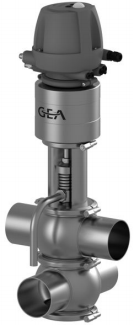 Operating Instructions VARIVENT®  Mixproof Valve Type K Edition 09/09/2016 English2 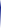 Product Mixproof Valve Type K Document Operating Instructions Edition 09/09/2016 English Manufacturer GEA Tuchenhagen GmbH Am Industriepark 2-10 D-21514 Büchen Phone:+49 4155 49-0 Fax: +49 4155 49-2423 Mail: sales.geatuchenhagen@gea.com Web: http://www.tuchenhagen.com These Operating Instructions are the English translation of the original operating instruc tions in the sense of the EU Machinery Directive. This document is protected by copy right. All rights reserved. The document may not, in whole or in part, be copied,  reproduced, translated or reduced to an electronic medium of machine-readable form  without the express permission of GEA Tuchenhagen GmbH.  Wordmarks The designations VARIVENT® and T.VIS® are protected trademarks of GEA Tuchen hagen GmbH.Operating Instructions · VARIVENT® Mixproof Valve Type K Edition 09/09/2016 3 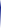 Table of Contents 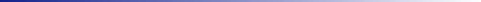 Notes for the Reader ...................................................................................................................................... 6 Binding Character of These Operating Instructions ......................................................................................... 6 Notes on the Illustrations .................................................................................................................................. 6 Symbols and Highlighting ................................................................................................................................. 7 Abbreviations and Terms ................................................................................................................................. 8 Safety............................................................................................................................................................. 10 Safety Note..................................................................................................................................................... 10 Operator's Duties............................................................................................................................................ 10 Qualification of Staff ....................................................................................................................................... 11 Supplementary Regulations ........................................................................................................................... 12 Instructions for the Safe Operation................................................................................................................. 13 • General Principles ...................................................................................................................................... 13 • Installation .................................................................................................................................................. 13 • Commissioning/Setup Mode ...................................................................................................................... 14 • Setting into Operation................................................................................................................................. 14 • Operation.................................................................................................................................................... 14 • Shutting Down ............................................................................................................................................ 15 • Maintenance and Repair ............................................................................................................................ 15 • Disassembly ............................................................................................................................................... 16 • Environmental Protection ........................................................................................................................... 16 • Electrical Equipment................................................................................................................................... 16 Signage .......................................................................................................................................................... 17 Residual Risk ................................................................................................................................................. 18 • Hazard Areas ............................................................................................................................................. 18 • Residual Dangers ....................................................................................................................................... 19 Declaration of Conformity ............................................................................................................................... 20 Transport and Storage ................................................................................................................................. 21 Scope of Supply ............................................................................................................................................. 21 Transport ........................................................................................................................................................ 21 Storage ........................................................................................................................................................... 22 Intended Purpose ......................................................................................................................................... 23 Designated Use .............................................................................................................................................. 23 Requirements for the Operation ..................................................................................................................... 23 Pressure Equipment Directive ........................................................................................................................ 23 ATEX Directive ............................................................................................................................................... 24 Improper Operating Conditions ...................................................................................................................... 24 Conversion Work ............................................................................................................................................ 24 Design and Function .................................................................................................................................... 25 Design ............................................................................................................................................................ 25 Function.......................................................................................................................................................... 26 • Closing Direction ........................................................................................................................................ 26 • Distinguishing Feature of Spring-To-Close Actuator (Z) ............................................................................ 26 Installation and Commissioning ................................................................................................................. 27 Notes on Installation ....................................................................................................................................... 27 Control Top..................................................................................................................................................... 274 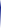 Valve with Detachable Pipe Connection Elements ......................................................................................... 27 Valve with Welding Ends................................................................................................................................. 28 Pneumatic Connections .................................................................................................................................. 29 • Air Requirement .......................................................................................................................................... 29 • Establishing Hose Connections .................................................................................................................. 29 Electrical Connections..................................................................................................................................... 30 Commissioning................................................................................................................................................ 30 Cleaning and Passivation............................................................................................................................. 31 Cleaning .......................................................................................................................................................... 31 • Cleaning Process Examples ....................................................................................................................... 31 • Cleaning Effect............................................................................................................................................ 32 • Cleaning the Leakage Cavity ...................................................................................................................... 32 Passivation ...................................................................................................................................................... 32 Malfunctions .................................................................................................................................................. 33 Maintenance .................................................................................................................................................. 34 Inspections ...................................................................................................................................................... 34 • Product Contact Seals ................................................................................................................................ 34 • Pneumatic Connections .............................................................................................................................. 34 • Electrical Connections ................................................................................................................................ 34 Maintenance Intervals ..................................................................................................................................... 35 Prior to Disassembly ....................................................................................................................................... 35 Disassembling the Valve ................................................................................................................................. 36 • Removing the Valve Insert .......................................................................................................................... 36 • Separating the Valve Insert from the Actuator ............................................................................................ 38 Maintenance.................................................................................................................................................... 39 • Cleaning the Valve ...................................................................................................................................... 39 • Replacing Seals .......................................................................................................................................... 40 • Lubricating Seals and Threads ................................................................................................................... 42 Installation ....................................................................................................................................................... 43 • O-Ring......................................................................................................................................................... 43 • Guide Rings ................................................................................................................................................ 43 • Spring.......................................................................................................................................................... 43 • Fitting the Seat Ring Between the Housings .............................................................................................. 44 • Leakage Pipe .............................................................................................................................................. 44 • Torques for the Clamps and Clamp Connections ....................................................................................... 45 • Checking the Function ................................................................................................................................ 45 Disposal .......................................................................................................................................................... 46 • General Notes ............................................................................................................................................. 46 • Valve Actuator Disposal .............................................................................................................................. 46Operating Instructions · VARIVENT® Mixproof Valve Type K Edition 09/09/2016 5 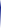 Technical Data .............................................................................................................................................. 47 Type Plate ...................................................................................................................................................... 47 Technical Data ............................................................................................................................................... 47 Resistance of Sealing Materials ..................................................................................................................... 49 Pipe Ends ....................................................................................................................................................... 50 Dimensions Leakage Pipe.............................................................................................................................. 51 Tools............................................................................................................................................................... 51 Lubricants ....................................................................................................................................................... 51 Spare Parts Lists ...........................................................................................................................................52 Dimension Sheets..........................................................................................................................................626 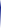 Notes for the Reader Notes on the Illustrations Notes for the Reader 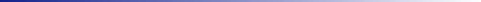 The present Operating Instructions are part of the user information for the valve. The  Operating Instructions contain all the information you need to transport, install, commis sion, operate and carry out maintenance for the valve. Binding Character of These Operating Instructions These Operating Instructions contain the manufacturer's instructions to the operator of  the valve and to all persons who work on or use the valve regarding the procedures to  follow. Carefully read these Operating Instructions before starting any work on or using the  valve. Your personal safety and the safety of the valve can only be ensured if you act as  described in the Operating Instructions. Store the Operating Instructions in such a way that they are accessible to the operator  and the operating staff during the entire life cycle of the valve. When the location is  changed or the valve is sold make sure you also provide the Operating Instructions. Notes on the Illustrations The illustrations in these Operating Instructions show the valve in a simplified form. The  actual design of the valve can differ from the illustration. For detailed views and dimen sions of the valve please refer to the design documents.Operating Instructions · VARIVENT® Mixproof Valve Type K Edition 09/09/2016 Notes for the Reader 7 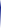 Symbols and Highlighting Symbols and Highlighting In these Operating Instructions, important information is highlighted by symbols or  special formatting. The following examples illustrate the most important types of high lighting. DANGER Warning: Fatal Injuries. Failure to observe the warning can result in serious damage to health, or even death. 🡺 The arrow identifies a precautionary measure you have to take to avoid the hazard. EXPLOSION HAZARD Warning: Explosions. Failure to observe the warning can result in a severe explosion. 🡺 The arrow identifies a precautionary measure you have to take to avoid the hazard. WARNING Warning: Serious Injuries. Failure to observe the warning can result in serious damage to health. 🡺 The arrow identifies a precautionary measure you have to take to avoid the hazard. CAUTION Warning: Injuries. Failure to observe the warning can result in minor or moderate damage to health. 🡺 The arrow identifies a precautionary measure you have to take to avoid the hazard.8 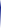 Notes for the Reader Abbreviations and Terms IMPORTANT NOTE Warning: Damage to Property. Failure to observe the warning can result in serious damage to the valve or in the vicinity  of the valve. 🡺 The arrow identifies a precautionary measure you have to take to avoid the hazard. Carry out the following steps: = Start of a set of instructions. 1. First step in a sequence of operations. 2. Second step in a sequence of operations. ⮩ Result of the previous operation. ✔The operation is complete, the goal has been achieved. NOTE Further useful information. Abbreviations and TermsOperating Instructions · VARIVENT® Mixproof Valve Type K Edition 09/09/2016 Notes for the Reader 9 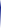 Abbreviations and Terms10 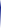 Safety Operator's Duties Safety 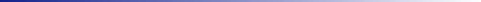 Safety Note The valve is operationally reliable. It was built according to state-of-the-art standards. Nevertheless, the valve can pose dangers, especially if • the valve is not used in accordance with its intended use, • the valve is not used correctly, • the valve is operated under impermissible operating conditions. Operator's Duties In your capacity as operator of the facility you bear a particular responsibility for the  proper and safe handling of the valve in your facility. Only use the valve when it is in  perfect condition to prevent danger to persons and property. These Operating Instructions contain the information you and your staff need for the  safe and reliable operation during the entire service life of the valve. Be sure to read  these Operating Instructions carefully and ensure that the measures described here are  observed. The operator's duty of care includes planning the necessary safety measures and moni toring that these measures are observed. The following principles apply: • Only allow qualified staff to work on the valve. • The operator must authorize the staff to carry out the relevant tasks. • Working areas and the entire environment of the valve must be neat and clean. • The staff must wear suitable work clothing and personal protective equipment. As  the operator of the facility make sure that work clothing and personal protective  equipment are used. • Instruct the staff with regard to any properties of the product which might pose a  health risk and the preventative measures to be taken. • Have a qualified first-aider on call during the operation, who can initiate the neces sary first-aid measures in case of an emergency. • Clearly define processes, lines of authority and responsibilities associated with the  valve. Everybody must know what to do in case of an emergency. Instruct the staff  in this respect at regular intervals. • The signs relating to the valve must always be complete and legible. Check, clean  and replace the signs as necessary at regular intervals. NOTE Carry out regular checks. This way you can ensure that these measures are actually  observed.Operating Instructions · VARIVENT® Mixproof Valve Type K Edition 09/09/2016 Safety 11 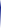 Qualification of Staff Qualification of Staff This section contains information about the qualifications that staff working on the valve  must have. Operating and maintenance staff must • have the necessary qualification to carry out their tasks, • be instructed with regard to possible dangers, • know and observe the safety instructions given in the documentation. Only allow qualified electricians to carry out work on the electrical equipment or have a  qualified electrician supervise the work. Only allow specially trained staff to carry out any work on explosion-protected equip ment. When working on explosion-protected equipment observe the standards DIN EN  60079-14 for gases and DIN EN 50281-1-2 for dusts. The following minimum qualifications are required: • Vocational training as a specialist who can work on the valve independently. • Sufficient instruction to work on the valve under the supervision and direction of a  qualified specialist. Each member of staff must meet the following requirements to be allowed to work on the  valve: • Personal qualification for the relevant task. • Sufficient professional qualification for the relevant task. • Instructed with regard to the function of the valve. • Instructed with regard to the operating sequences of the valve. • Familiar with the safety devices and their function. • Familiar with these Operating Instructions, especially with the safety instructions and  the information which is relevant for the task on hand. • Familiar with the basic regulations with regard to occupational health and safety and  accident prevention.12 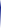 Safety Supplementary Regulations For work to be carried out on the valve the following user groups are distinguished: User groups Supplementary Regulations In addition to the instructions in this documentation the following also has to be  observed: • pertinent accident prevention regulations, • generally accepted safety rules, • national regulations applicable in the country of use, • work and safety instructions applicable in the facility, • installation and operating regulations for use in potentially explosive areas. Operating Instructions · VARIVENT® Mixproof Valve Type K Edition 09/09/2016 Safety 13 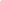 Instructions for the Safe Operation Instructions for the Safe Operation Dangerous situations during the operation can be avoided by safety-conscious and  proactive behaviour of the staff. General Principles To ensure the safe operation of the valve the following principles apply: • The Operating Instructions must be kept ready to hand at the valve's place of use.  They must be complete and in clearly legible form. • Only use the valve for its intended use. • The valve must be functional and in good working order. Check the condition of the  valve before starting work and at regular intervals. • Wear tight-fitting work clothing for all work on the valve. • Ensure that nobody can get hurt on the parts of the valve. • Immediately report any faults or noticeable changes on the valve to the person  responsible. • Observe the accident prevention regulations and all local regulations. Installation For installation, the following principles apply: • Only properly qualified staff is allowed to install, assemble and set the valve into  operation. • Ensure that adequate working and traffic areas are available at the place of installa tion. • Observe the maximum load-bearing capacity of the installation surface. • Observe the transport instructions and markings on the part(s) to be transported. • Remove any nails protruding from transport crates immediately after opening the  crate. • Under no circumstances should anyone stand under a suspended load. • During assembly, the valve safety devices might not be working effectively. • Reliably secure machine parts which have already been connected against inadvert ently being switched on.14 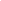 Safety Instructions for the Safe Operation Commissioning/Setup Mode For commissioning, the following principles apply: • Take protective measures against dangerous contact voltages in accordance with  pertinent regulations. • The valve must be completely assembled and correctly adjusted. All screw connec tions must be securely tightened. All electrical cables must be installed correctly. • Reliably secure machine parts which have already been connected against inadvert ently being switched on. • Relubricate all lubricating points. • Make sure lubricants are used properly. • After conversion of the valve, residual risks must be reassessed. Setting into Operation For setting into operation, the following principles apply: • Only allow properly qualified staff to set the valve into operation. • Establish all connections correctly. • The safety devices for the valve must be complete, fully functional and in perfect  condition. Check the function before starting any work. • When the valve is switched on, the danger zones must be free. • Remove any liquids that have escaped without leaving residues. Operation For operation, the following principles apply: • Monitor the valve during the operation. • Safety devices must not be changed, removed or taken out of service. Check all  safety devices at regular intervals. • All guards and hoods must be fitted as intended. • The place of installation of the valve must be adequately ventilated at all times. • Structural alterations of the valve are not permitted. Immediately report any changes  on the valve to the person responsible. • Always keep danger zones clear. Do not leave any objects in the danger zone. Only  allow persons to enter the danger zone when the machine is de-energized. • Regularly check that all emergency stop devices are working correctly.Operating Instructions · VARIVENT® Mixproof Valve Type K Edition 09/09/2016 Safety 15 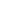 Instructions for the Safe Operation Shutting Down For shutting down, the following principles apply: • Switch off the compressed air. • Switch off the valve via the main switch. • Padlock the main switch (if fitted) in the off position to prevent it from being switched  back on. The key to the padlock must be deposited with the person responsible until  the machine is restarted. • For longer periods of standstill, observe the storage conditions, see Storage  (Page 22). Maintenance and Repair Before starting any maintenance and repair work on the electrical devices of the valve,  carry out the following steps in accordance with the "5 safety rules": • Isolate from the power supply • Take appropriate measures to prevent switch on • Test absence of voltage • Earthing and short-circuiting • Cover or safeguard any adjacent live parts. For maintenance and repair, the following principles apply: • Observe the intervals specified in the maintenance schedule. • Only allow qualified staff to carry out maintenance or repair work on the valve. • Before starting any maintenance or repair work, the valve must be switched off and  secured against being switched back on. Work may only be started once any  residual energy has been discharged. • Block access for unauthorized persons. Put up notice signs which draw attention to  the maintenance or repair work going on. • Do not climb on the valve. Use suitable access aids and working platforms. • Wear suitable protective clothing. • Only use suitable and undamaged tools to carry out maintenance work. • When replacing parts only use approved, fully functional load lifting devices and  lifting accessories which are suitable for the intended purpose. • Before setting the unit back into operation refit all safety devices as originally  provided in the factory. Then check that all safety devices are working correctly. • Make sure lubricants are used properly. • Check pipes are firmly secured, also check for leaks and damage. • Check that all emergency stop devices are working correctly.16 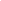 Safety Instructions for the Safe Operation Disassembly For disassembly, the following principles apply: • Only allow qualified staff to disassemble the valve. • Before starting disassembly, the valve must be switched off and secured against  being switched back on. Work may only be started once any residual energy has  been discharged. • Disconnect all power and utility lines. • Markings, e.g. on lines, must not be removed. • Do not climb on the valve. Use suitable access aids and working platforms. • Mark the lines (if unmarked) prior to disassembly to ensure they are not confused  when re-assembling. • Protect open line ends with blind plugs against ingress of dirt. • Pack sensitive parts separately. • For longer periods of standstill, observe the storage conditions, see “Storage“  (Page 22). Environmental Protection Harm to the environment can be avoided by safety-conscious and proactive behaviour  of the staff. For environmental protection the following principles apply: • Substances harmful to the environment must not be discharged into the ground or  the sewage system. • Always observe the pertinent regulations relating to waste avoidance, disposal and  utilization. • Substances harmful to the environment must be collected and stored in suitable  containers. Clearly mark the containers. • Dispose of lubricants as hazardous waste. Electrical Equipment For all work on electrical equipment, the following principles apply: • Access to electrical equipment should only be allowed to qualified electricians.  Always keep unattended switch cabinets locked. • Modifications of the control system can affect the safe and reliable operation. Modifi cations are only permitted with the express permission of the manufacturer. • After completion of all work, check that the protective devices are fully functional.Operating Instructions · VARIVENT® Mixproof Valve Type K Edition 09/09/2016 Safety 17 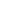 Signage Signage Dangerous points on the valve are indicated by warning signs, prohibition signs and  mandatory signs. The signs and notes on the valve must always be legible. Any illegible signs must be  replaced immediately. Signs on the valve 18 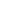 Safety Residual Risk Residual Risk Hazard Areas 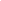 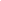 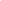 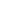 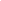 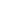 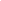 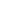 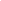 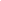 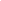 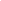 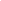 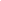 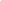 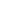 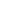 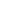 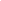 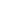 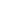 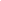 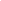 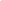 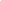 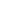 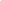 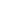 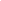 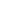 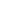 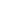 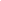 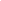 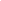 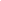 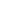 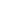 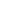 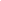 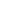 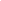 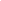 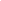 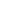 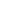 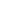 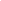 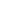 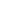 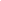 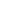 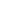 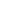 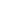 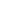 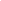 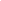 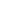 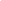 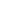 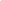 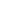 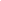 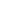 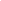 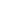 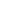 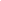 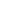 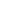 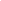 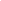 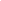 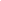 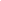 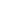 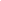 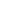 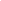 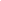 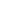 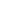 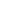 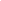 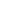 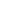 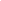 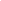 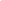 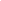 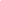 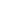 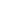 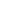 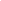 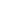 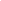 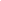 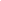 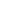 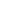 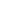 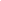 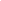 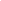 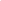 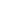 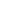 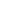 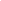 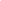 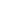 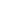 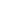 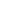 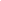 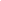 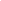 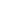 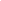 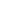 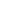 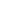 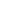 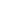 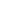 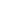 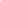 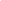 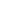 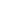 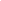 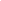 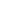 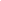 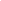 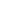 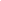 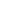 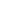 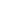 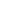 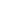 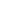 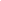 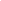 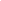 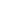 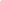 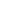 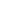 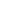 Please observe the following notes: • In the event of malfunctions, shut down the valve (disconnect from the power and air  supply) and secure it against being used. • Never reach into the lantern (9) or the valve housing (401) when the valve is  switching. Fingers can be crushed or cut off. • On a spring-closing valve there is danger of injury when the clamp connections (43,  46) are opened, as the released spring pretension will suddenly lift the actuator.  Therefore, release the spring tension before detaching the clamp connections (43,  46) by supplying the actuator (A) with compressed air. • Before starting any service, maintenance or repair work, disconnect the valve from  the power supply and secure it against inadvertently being switched back on again. • Only allow a qualified electrician to carry out any work on the electrical power  supply. • Check the electrical equipment of the valve at regular intervals. Immediately remedy  loose connections and molten cables. • If work on live parts cannot be avoided, call in a second person, who can operate  the main switch in case of an emergency. • The housing sockets have very sharp edges. When transporting and assembling the  valve be sure to wear suitable protective gloves.Operating Instructions · VARIVENT® Mixproof Valve Type K Edition 09/09/2016 Safety 19 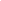 Residual Risk Residual Dangers Dangerous situations can be avoided by safety-conscious and proactive behaviour of  the staff and by wearing personal protective equipment. Residual dangers on the valve and measures20 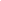 Safety Declaration of Conformity Declaration of ConformityOperating Instructions · VARIVENT® Mixproof Valve Type K Edition 09/09/2016 Transport and Storage 21 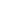 Transport Transport and Storage 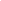 Scope of Supply On receipt of the valve check whether • the details on the type plate correspond to the data in the order and delivery docu ments, • the equipment is complete and all components are in good order. Transport For transport, the following principles apply: • When transporting the valve be sure to unscrew the control top and the switch bar  from the actuator (2) and use the screwed-in eye bolt (1), material no. 221-104.98,  to lift the valve. • Only use suitable lifting gear and slings for transporting the package units/valves. • Observe the pictograms on the package.  • Handle valves with care to avoid damage caused by impact or careless onloading  and unloading. The outside synthetic materials are susceptible to breaking. • Only allow qualified staff to transport the valve. • Movable parts must be properly secured. • Only use approved, fully functional load lifting devices and lifting accessories which  are suitable for the intended purpose. Observe the maximum load-bearing capaci ties. • Secure the valve against slipping. Take the weight of the valve into account and the  position of the point of gravity. • Under no circumstances should anyone stand under a suspended load. • Take care when transporting the valve. Do not grip sensitive parts of the unit to lift or  push the unit or to support yourself. Avoid putting the unit down with a jerk.22 Transport and Storage 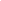 Storage Storage The valves, valve inserts or spare parts should be stored in a dry place, free of vibra tions and dust. To avoid damage, leave the components in their original packaging if  possible. If, during transport or storage, the valve is going to be exposed to temperatures ≤ 0°C, it  must be dried and suitable measures must be taken to protect it from damage. NOTE 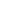 We recommend that the valve should be stored at a temperature of ≥ 5 °C for a period  of 24 hours prior to any handling (disassembling the housings / activation of actuators)  so that any ice crystals formed by condensation water can melt.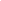 Operating Instructions · VARIVENT® Mixproof Valve Type K Edition 09/09/2016 Intended Purpose 23 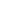 Pressure Equipment Directive Intended Purpose 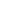 Designated Use The Mixproof valve type K is used for the mixproof shut-off of cleaning media at inter section points in pipe systems. Cleaning the leakage cavity is not possible. It can be  used as a cleaning and gas valve in CIP systems and gas fittings. The medium should preferably flow in the opening direction of the valve disk to avoid  pipe hammers when the valve is opened or closed.  If the valve operates in the opposite way (valve disk closes with the flow), a damping  cylinder can be used to protect the valve against pipe hammers. Do not install the valve with actuator spring-to-open action because the valve will then  open in case of power or air failure and cause product intermixing. In a closed pipe system, hydraulic pressure build-up may occur when the valve switches  and result in seal damage. NOTE 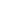 The manufacturer will not accept any liability for damage resulting from any use of the  valve which is not in accordance with the designated use of the valve. The risk of such  misuse lies entirely with the operator of the facility. 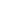 Requirements for the Operation The prerequisite for the reliable and safe operation of the valve is proper transportation  and storage as well as professional installation and assembly. Operating the valve within  the limits of its designated use also involves adhering to the operating, inspection and  maintenance instructions. Pressure Equipment Directive The Mixproof valve type K is a piece of pressure equipment (without safety function) in  the sense of the pressure equipment directive: Directive 97/23/EC. It is classified  according to Annex II, article 3, section 3. In the event of any deviations, GEA Tuchen hagen GmbH will supply a special Declaration of Conformity. 24 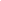 Intended Purpose Conversion Work ATEX Directive If valves type K are used in areas with a potentially explosive atmosphere, you must  absolutely comply with directive 94/9/EC with respect to all ignition hazards. The supple mentary "EX" operating instructions for VARIVENT valves must be observed. For details regarding the marking of valves for potentially explosive areas refer to the  additional "Ex" operating instructions for VARIVENT valves. Improper Operating Conditions The operational reliability of the valve cannot be ensured under improper operating  conditions. Therefore avoid improper operating conditions. Operating the valve is not permitted if  • Persons or objects are in the danger zone. • Safety devices are not working or were removed. • Malfunctions have been detected on the valve. • Damage has been detected on the valve. • Maintenance intervals have been exceeded. Conversion Work You should never make any technical modifications to the valve. Otherwise you will  have to undergo a new conformity process in accordance with the EC Machinery Direc tive on your own. In general, only original spare parts supplied by GEA Tuchenhagen GmbH should be  fitted. This ensures the reliable and economical operation of the valve.Operating Instructions · VARIVENT® Mixproof Valve Type K Edition 09/09/2016 Design and Function 25 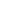 Design Design and Function Design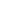 26 Design and Function 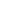 Function Function Closing Direction The actuator is of the spring-closing type (Z). Distinguishing Feature of Spring-To-Close Actuator (Z) The valve is closed in the non-actuated position. Identification: – Green steady light (1): valve in non-actuated position – Yellow steady light (1): valve in end position (actuated position)Operating Instructions · VARIVENT® Mixproof Valve Type K Edition 09/09/2016 Installation and Commissioning 27 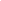 Valve with Detachable Pipe Connection Elements Installation and Commissioning 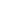 Notes on Installation The valve can be installed in any position. Care must be taken to ensure that the valve  housing and the pipe system can drain properly. If the valve is installed in horizontal  position, pay attention that the vent hole in the actuator is aligned horizontally on one  side. To prevent damage, make sure that • the valve is installed in the pipe system free of tension and • no foreign materials (e.g. tools, bolts, lubricants) are left in the system. Control Top If external valves are connected in a control top with several solenoid valves, make sure  that the control air pressure in the main actuator does not fall below the operating pres sure. Valve with Detachable Pipe Connection Elements This section describes the procedure to fit the valve. CAUTION Liquids in pipes Danger of injury due to liquid spraying out 🡺 Therefore, before releasing any pipe connections or clamp connections: drain the  pipe and, if necessary, clean or rinse it. 🡺 Separate the pipe section in which the valve is to be fitted from the rest of the piping  system to prevent product entering again. 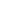 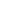 Carry out the following steps: 🡺 Fit valves with detachable pipe connection elements – using suitable connection  fittings – directly into the pipe system. ✔Done28 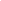 Installation and Commissioning Valve with Welding Ends Valve with Welding Ends This section describes the welding procedure for the valve.  WARNING Spring tension in the valve Danger of injury when opening the clamp connections on the actuator or on the housing  as the released spring pretension will suddenly lift the actuator. 🡺 Therefore, release the spring tension before detaching the clamp connections by  pressurizing the actuator with compressed air at max. 8 bar. 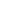 IMPORTANT NOTE Seals are wearing parts Old seals will cause malfunction of the valve 🡺 When fitting the valve be sure to fit new housing O-rings. 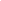 Carry out the following steps: 1. Release the spring tension. 2. Remove the valve insert, see chapter “Disassembling the Valve“ (Page 36). 3. Weld the housing, without sealing rings, into position, ensuring that the connection is  free of stress. 4. Fit the housing into place and tack it. 5. Always close the housing before welding. 6. Flush the housing with forming gas from the inside to push the oxygen out of the  system. 7. Weld the housing into the pipe system; use welding filler if necessary. Use the TIG  welding with pulse method. 8. Passivate the seam after welding. 9. Fit the seals. 10.Assemble the valve and depressurize the actuator. ⮩ The valve disk is lowered. ✔Done NOTE 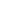 Welding method We recommend using the automatic orbital welding method. Housing O-rings When assembling the valve always replace the housing O-rings to ensure that the valve  is tight.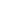 Operating Instructions · VARIVENT® Mixproof Valve Type K Edition 09/09/2016 Installation and Commissioning 29 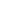 Pneumatic Connections Pneumatic Connections Air Requirement Establishing Hose Connections To ensure reliable operation, the compressed air hoses must be cut exactly square. Tools required: · A hose cutter Carry out the following steps: 1. Shut off the compressed air supply. 2. Use the hose cutter to cut the pneumatic hoses square. 3. Push the air hose into the air connector on the control top. 4. Re-open the compressed air supply. ✔Done30 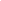 Installation and Commissioning Commissioning Electrical Connections DANGER Live parts Electrical shock can result in serious personal injury or death. 🡺 Only allow properly qualified staff to carry out work on the electrical equipment.  🡺 Prior to establishing electrical connections check the maximum permissible oper ating voltage. 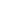 EXPLOSION HAZARD Explosive gases or dusts An explosion can result in serious personal injury or death. 🡺 Observe the installation and operating regulations for use in potentially explosive  areas. 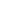 Carry out the following steps: 🡺 Connect in accordance with the connection diagram and the instructions in the  corresponding operating instructions for the control top. ✔Done NOTE The proximity switches are factory set. During transport and installation it can happen  that the settings are changed, so that readjustment may be required (see the Operating  Instructions for the control top). 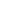 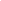 Commissioning Before starting commissioning observe the following: • Make sure that there are no foreign materials in the system. • Actuate the valve once by applying compressed air. • Clean the pipe system prior to the first product run. • During commissioning, regularly check all sealing points for leaks. Replace defective  seals.Operating Instructions · VARIVENT® Mixproof Valve Type K Edition 09/09/2016 Cleaning and Passivation 31 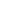 Cleaning Cleaning and Passivation 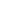 Cleaning All parts in contact with product must be cleaned at regular intervals. Always observe  the safety data sheets issued by the cleaning agent manufacturers. Only use cleaning  agents which do not cause damage to the seals and the inner parts of the valve. When  the pipe is cleaned, the cleaning medium also flows through and cleans the valve hous ings. With respect to the cleaning method and parameters like detergents, temperatures,  times and intervals, the component manufacturer can merely make recommendations  but cannot provide any generally applicable details. Method and parameters should be  determined and defined by the operator in accordance with the relevant process.  The cleaning effect must be checked regularly by the operator! Cleaning Process Examples Typical cleaning parameters in dairy operations Example of a two-phase cleaning process: • Sodium hydroxide and combination products based on sodium hydroxide in concen trations from 0.5% to 2.5% at 75 °C to 80 °C. • Phosphoric acid or nitric acid and combination products based on these acids in  concentrations from 0.3 to 1.5% at approx. 65 °C. Example of a cleaning operation in one cleaning step: • Formic acid and combination products based on formic acid at up to 85 °C. Typical cleaning parameters in breweries • Sodium hydroxide and combination products based on sodium hydroxide in concen trations from 1% to 4% at approx. 85 °C. • Phosphoric acid or nitric acid and combination products based on these acids in  concentrations from 0.3 to 1.5% at 20 °C.32 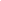 Cleaning and Passivation Passivation Cleaning Effect The cleaning effect depends on the following factors: • Temperature • Time • Mechanics • Chemicals • Degree of soiling These factors can be combined in such a way as to make an optimal cleaning result  probable. Cleaning the Leakage Cavity Cleaning of the leakage cavity of the Mixproof Valve Type K is not possible. The valve is  therefore mainly used for CIP and gas applications. Switching leakages are discharged  via the leakage pipe in the lantern. Passivation Before commissioning a plant, passivation is commonly carried out for long pipes and  tanks. Valve blocks are usually excepted from this. Passivation is typically performed using  nitric acid (HNO3) at approx. 80°C (176 °F) at a concentration of 3% and a contact time  of 6 to 8 hours.Operating Instructions · VARIVENT® Mixproof Valve Type K Edition 09/09/2016 Malfunctions 33 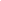 Malfunctions 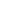 In the event of malfunctions immediately deactivate the valve and secure it against inad vertent reactivation. Malfunctions may only be remedied by qualified staff, who must  observe the safety instructions.34 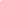 Maintenance Inspections Maintenance 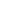 Inspections Between the maintenance periods, the valves must be checked for leakage and proper  function. Product Contact Seals Carry out the following steps: 🡺 Regularly check: – Stem seal between upper housing and lantern – V-ring in the valve disks – O-rings between the valve housings ✔Done Pneumatic Connections Carry out the following steps: 1. Check the operating pressure at the pressure reducing and filter station. 2. Regularly clean the air filter in the filter station. 3. Check that the air hoses sit firmly in the air connections. 4. Check the lines for kinks and leaks. 5. Check the solenoid valves for proper function. ✔Done Electrical Connections Carry out the following steps: 1. Check that the cap nut on the cable gland is tight. 2. Check that the cable connections are firmly secured. 3. Check the solenoid valves for proper function. ✔DoneOperating Instructions · VARIVENT® Mixproof Valve Type K Edition 09/09/2016 Maintenance 35 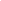 Prior to Disassembly Maintenance Intervals To ensure the highest operational reliability of the valves, all wearing parts should be  replaced at longer intervals. The actual maintenance intervals can only be determined by the user since they depend  on the operating conditions, for instance: • daily period of use, • switching frequency, • type and temperature of the product, • type and temperature of the cleaning solution, • ambient conditions. Maintenance IntervalsPrior to Disassembly Requirement · Make sure that during maintenance and repair work no process is in operation in the  area concerned. Carry out the following steps: 1. Drain all pipe system elements that lead to the valve and, if necessary, clean or rinse  them. 2. Shut off the control air supply. 3. Disconnect the power supply. 4. Take the valve out of the pipe section, with all housings and housing connections if  possible. ✔Done 36 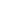 Maintenance Disassembling the Valve Disassembling the Valve Removing the Valve Insert Requirement · No solenoid valve must be actuated electrically or manually. · The pneumatic and electrical connections on the plant side can remain on the  control top. · When carrying out maintenance and repair work, make sure that no process is in  operation in the area concerned. · All pipe system elements that lead to the valve must have been drained and, if  necessary, cleaned or rinsed. · The control air supply must be shut off, unless it is required for disassembling. · The power supply must be disconnected. · Take the valve out of the pipe section, with all housings and housing connections if  possible.Operating Instructions · VARIVENT® Mixproof Valve Type K Edition 09/09/2016 Maintenance 37 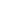 Disassembling the Valve IMPORTANT NOTE The permanent magnet on the switch bar is fragile. Damage to the permanent magnet. 🡺 Protect the permanent magnet against impact stress. 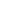 WARNING Spring tension in the valve Danger of injury when detaching the clamp connection (43, 46) as the released spring  pretension will suddenly lift the actuator. 🡺 Before detaching the clamp connections, pretension the actuator using an emer gency manual actuator (H). 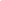 Carry out the following steps: 1. Unscrew the control top (B). 2. Before unscrewing the valve disk, pretension the actuator using an emergency  manual actuator (H) (material no. 221.310.74). 3. Remove the clamp connection (43) between the housing and the lantern. 4. Depressurize the actuator. 5. Withdraw the valve from the housing. ✔Done38 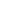 Maintenance Disassembling the Valve Separating the Valve Insert from the Actuator IMPORTANT NOTE Sensitive valve parts Damage to valve parts. 🡺 Protect the valve parts against impact stress. 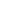 Carry out the following steps: 1. Unscrew the hex. nut (38) and the leakage pipe (37). 2. Unscrew the clamp connection (46) between the actuator and the lantern. 3. Hold the actuator (A) in position with a strap wrench. Apply an open end spanner to  the spanner flat on the valve disk (15) and unscrew the actuator. 4. Pull the valve insert out of the lantern. ! The bearing disk (4) and the sealing disk (3) must not hit the stem (16) of the double  disk when the valve insert is withdrawn. 5. Grip the valve disk (15) at the spanner flat. Unscrew the spring plate (13) with an  open end spanner. 6. Pull off the pressure spring (18), leakage outlet (14), bearing disk (4), bearing (2),  sealing ring (1) with sealing disk (3) and the double disk (16) from the valve disk  (15). ✔DoneOperating Instructions · VARIVENT® Mixproof Valve Type K Edition 09/09/2016 Maintenance 39 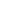 Maintenance Maintenance Cleaning the Valve 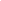 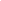 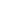 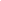 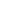 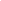 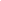 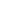 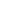 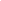 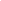 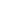 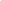 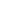 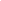 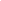 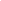 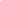 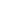 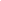 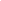 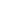 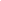 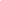 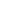 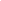 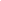 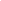 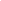 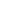 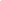 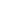 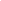 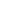 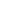 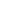 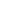 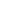 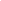 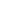 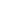 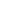 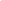 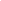 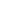 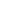 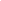 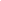 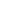 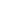 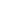 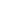 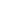 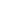 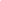 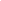 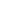 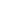 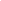 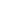 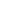 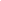 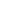 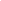 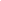 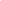 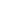 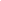 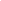 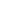 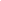 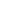 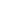 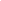 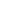 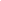 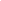 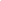 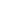 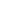 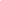 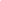 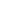 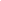 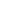 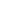 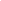 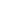 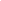 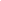 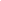 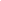 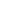 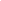 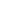 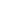 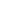 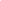 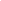 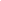 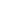 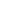 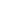 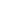 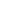 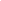 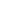 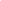 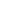 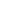 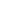 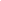 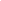 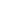 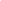 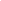 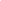 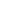 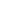 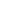 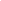 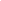 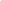 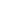 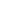 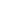 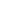 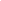 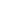 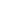 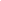 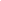 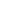 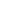 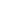 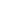 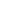 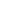 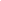 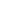 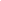 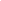 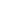 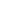 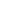 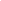 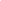 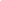 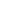 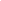 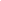 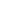 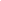 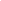 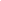 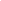 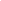 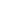 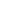 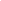 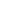 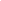 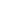 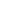 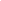 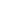 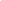 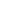 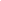 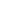 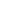 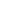 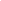 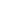 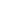 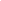 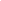 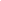 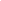 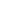 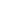 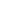 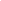 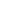 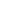 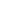 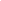 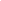 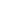 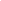 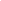 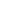 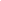 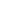 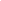 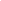 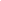 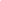 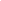 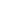 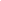 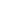 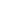 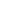 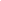 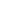 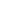 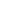 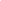 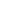 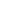 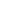 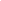 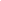 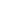 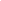 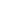 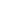 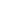 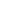 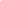 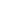 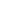 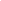 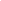 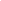 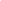 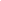 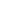 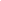 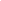 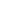 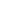 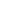 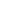 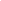 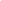 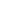 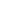 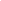 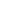 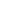 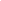 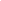 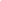 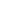 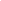 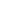 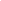 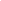 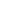 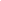 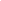 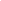 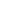 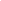 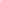 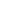 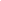 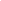 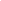 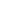 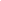 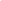 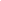 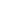 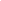 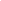 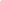 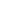 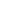 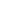 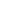 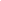 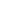 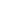 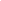 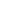 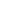 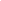 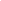 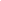 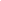 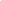 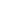 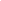 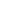 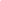 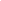 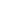 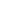 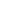 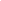 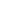 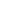 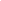 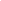 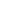 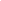 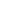 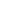 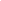 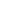 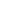 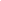 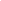 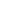 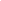 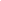 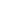 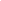 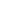 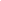 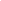 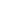 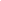 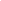 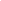 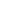 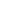 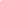 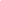 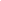 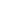 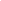 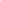 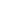 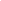 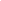 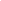 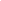 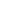 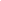 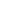 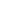 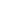 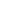 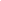 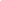 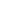 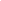 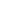 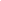 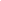 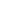 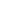 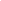 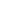 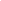 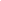 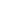 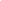 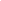 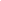 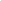 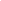 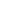 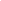 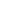 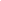 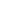 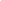 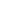 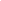 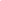 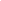 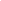 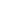 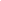 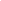 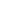 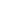 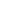 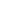 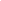 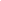 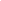 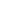 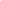 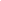 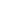 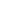 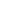 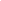 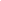 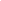 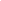 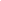 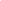 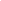 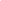 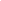 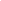 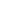 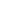 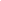 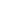 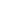 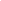 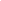 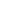 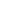 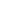 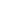 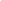 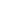 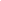 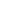 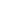 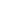 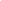 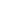 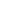 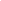 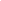 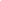 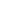 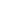 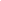 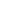 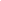 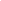 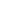 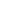 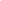 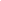 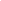 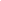 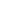 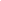 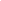 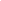 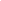 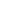 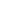 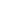 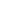 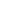 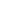 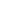 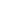 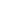 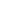 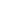 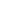 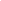 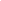 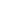 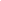 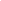 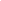 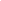 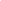 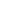 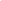 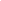 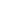 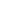 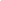 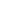 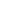 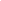 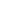 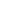 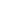 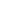 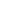 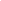 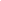 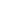 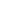 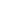 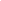 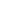 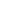 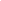 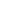 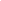 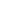 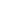 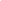 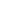 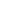 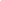 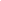 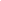 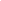 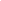 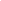 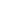 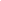 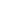 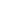 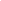 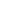 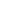 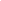 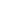 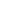 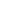 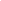 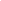 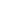 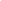 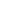 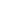 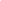 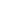 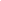 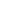 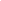 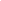 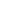 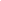 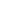 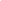 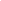 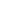 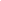 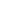 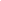 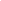 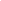 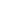 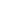 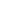 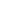 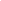 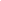 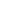 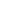 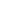 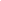 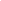 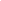 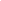 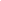 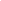 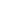 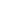 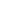 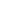 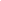 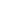 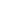 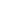 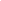 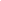 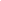 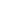 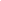 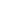 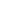 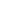 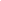 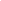 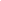 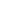 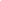 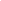 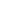 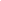 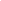 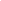 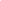 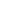 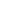 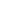 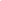 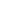 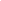 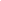 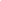 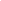 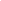 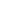 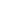 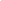 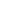 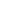 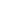 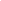 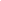 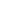 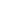 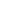 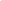 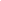 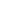 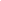 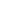 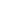 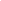 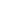 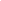 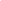 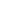 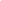 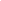 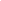 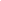 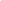 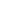 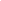 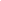 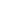 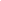 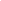 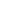 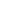 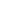 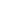 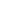 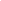 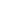 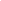 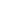 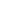 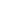 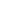 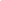 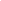 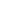 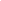 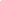 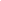 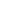 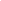 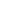 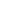 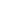 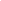 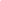 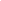 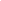 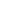 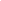 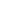 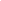 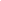 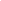 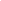 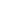 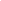 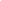 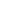 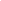 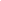 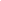 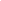 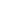 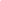 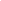 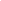 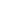 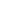 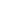 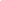 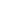 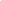 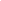 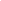 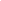 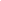 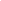 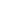 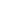 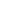 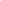 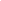 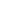 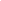 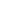 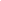 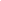 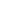 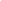 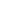 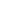 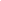 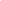 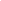 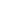 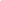 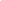 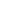 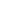 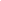 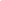 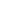 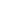 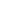 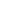 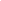 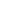 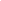 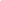 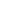 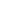 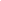 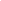 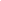 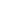 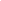 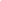 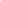 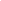 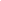 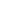 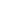 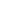 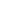 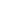 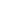 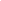 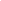 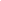 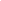 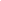 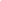 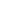 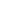 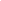 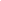 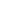 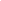 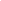 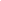 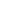 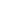 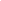 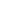 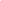 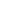 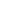 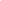 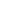 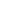 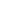 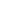 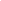 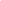 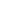 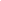 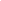 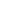 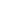 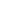 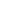 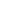 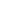 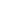 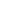 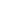 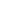 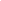 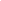 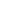 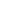 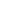 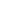 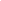 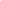 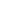 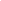 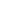 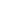 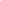 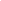 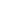 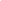 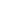 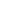 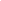 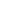 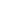 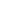 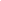 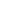 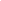 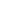 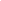 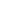 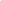 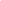 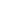 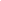 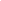 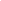 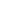 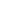 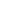 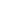 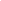 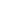 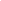 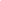 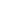 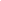 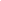 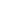 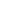 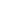 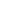 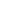 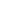 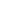 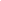 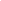 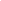 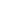 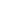 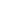 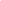 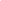 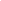 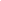 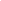 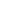 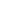 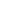 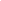 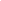 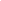 IMPORTANT NOTE The stem of the valve disk (15), the housing seat (401), the valve seat (16.1) and  the V-ring groove (A) are precision parts. Damage to these parts can result in a malfunction. 🡺 Handle the valve with care! 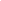 IMPORTANT NOTE Damage to the valve Damage to the valve can result in a malfunction. 🡺 Observe the safety information sheets issued by the detergent manufacturers! 🡺 Only use detergents which are non-abrasive and not aggressive towards stainless  steel. 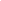 Carry out the following steps: 1. Disassemble the valve, see “Disassembling the Valve“ (Page 36). 2. Carefully clean the individual parts. ✔Done40 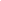 Maintenance Maintenance Replacing Seals Note on Seal Replacement Replace defective seals, but always fit new housing O-rings to ensure the tightness of  the valve. Always use original spare parts. Replacing the V-Ring 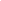 V-ring insertion tool Requirement · Insert V-rings without grease. To facilitate fitting, use water with a drop of washing up liquid to remove the surface tension. In order that no rust is transferred, the  washing-up liquid solution must be made up in a ceramic, plastic, or stainless steel  container. Tools required: · V-ring insertion tool CAUTION The scriber can slip off when the V-ring is removed. Danger of injury! 🡺 Grip the valve disk in a vice with protected jaws. 🡺 Unscrew the curved side of the scriber. 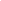 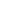 Carry out the following steps: 1. Put a scriber into the V-ring and take it out. 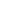 2. Before fitting, wet the V-ring on the side not in contact with product (rear side). Pay  attention that water does not drip into the V-ring groove on the valve disk.Operating Instructions · VARIVENT® Mixproof Valve Type K Edition 09/09/2016 Maintenance 41 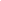 Maintenance 3. Put in the V-ring. Make sure the installation position of the V-ring is correct (see illus tration). 4. Use the insertion tool to press in the V-ring – evenly press in at several opposite  points along the circumference. 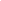 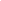 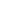 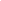 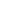 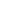 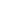 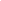 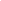 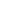 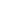 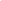 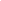 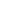 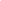 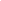 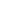 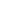 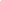 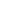 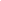 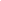 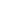 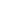 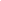 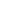 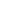 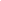 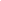 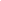 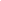 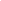 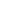 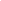 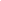 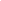 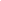 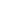 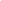 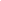 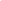 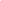 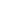 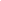 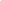 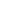 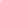 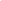 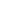 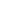 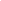 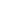 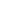 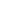 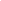 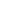 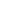 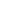 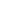 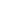 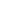 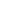 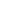 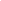 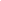 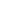 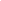 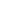 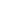 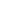 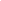 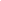 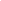 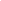 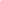 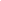 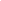 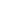 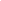 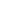 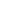 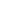 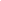 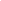 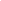 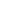 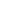 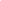 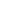 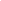 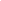 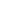 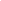 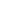 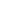 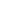 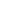 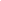 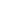 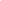 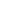 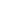 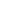 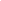 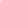 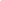 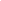 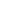 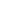 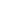 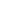 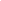 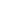 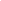 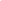 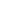 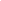 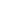 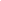 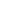 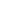 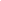 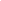 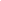 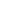 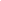 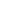 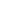 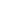 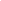 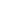 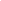 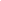 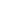 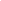 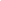 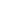 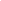 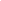 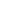 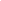 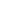 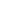 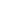 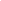 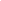 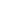 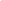 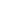 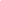 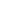 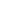 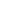 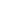 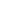 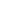 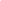 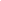 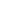 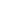 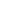 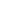 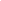 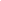 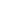 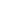 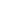 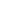 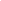 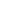 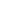 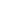 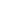 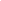 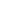 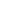 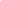 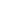 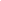 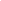 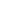 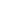 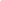 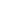 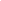 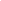 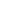 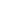 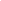 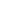 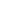 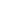 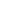 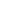 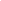 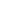 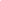 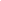 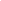 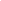 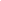 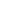 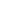 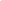 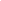 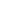 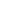 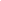 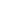 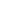 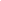 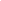 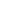 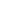 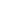 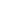 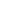 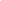 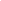 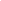 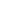 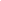 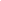 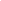 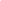 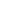 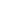 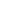 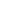 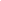 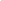 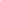 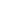 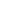 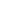 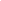 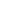 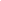 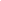 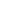 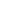 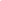 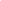 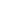 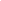 5. Insert the V-ring evenly. 6. Replace all the other seals identified in the spare parts lists. ✔Done NOTE Used seals must not be used again, since the proper function of the seal can no longer  be ensured.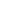 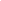 42 Maintenance 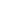 Maintenance Lubricating Seals and Threads CAUTION Damage to seals and threads Damage to seals and threads can result in a malfunction. 🡺 Ensure that an adequate film of lubricant is applied. No grease residues must be  visible after fitting the entire valve. 🡺 For product contact seals only use suitable greases and oils. 🡺 Observe the safety information sheets issued by the lubricant manufacturer! 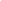 Carry out the following steps: 1. Lightly grease the valve disk thread. 2. Grease all seals – including the O-rings at the top and bottom of the actuator piston  rod – very thinly. ! Do not grease the V-ring ✔Done NOTE 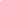 GEA Tuchenhagen recommends Rivolta F.L.G. MD-2 and PARALIQ GTE 703. These  lubricants are approved for foodstuff and are resistant to beer froth. They have the NSF H1 (USDA H1) registration. They do not affect the taste or the consistency of the prod ucts and are compatible with the seals in contact with product. PARALIQ GTE 703 can  be ordered from GEA Tuchenhagen under material no. 413-064, and Rivolta F.L.G. MD 2 can be ordered under material no. 413-071. Using other types of grease can result in  malfunctions or in premature seal failure. The warranty will also become null and void. A  Manufacturer's Declaration for these products can be obtained from GEA Tuchenhagen  if required. A thin film of grease is required on the seals to ensure the proper function of the fittings.  It reduces friction and extends the service life of the seals. This is absolutely harmless  from a health and hygienic point of view. Running dry must be avoided!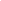 Operating Instructions · VARIVENT® Mixproof Valve Type K Edition 09/09/2016 Maintenance 43 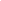 Installation Installation Assemble the valve in reverse order of disassembly. Observe the notes and instructions  given in the following sections when doing so. O-Ring Use the installation mandrel to fit the O-ring (25). 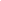 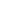 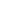 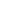 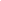 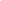 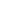 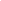 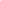 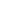 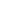 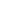 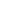 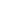 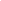 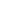 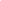 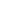 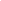 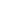 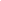 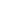 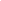 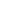 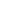 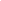 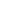 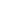 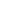 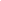 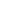 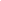 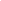 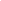 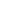 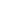 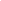 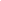 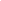 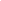 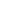 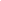 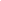 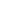 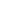 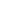 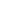 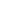 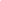 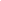 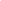 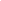 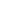 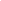 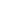 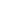 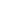 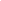 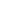 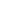 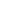 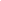 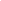 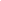 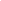 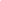 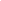 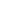 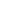 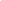 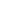 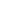 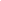 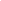 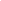 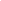 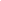 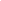 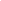 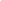 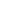 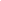 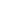 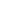 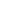 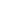 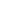 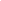 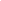 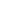 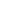 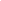 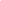 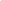 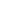 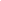 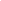 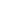 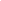 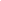 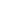 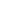 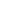 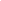 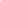 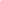 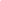 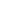 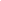 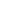 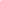 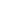 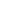 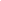 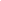 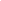 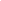 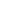 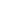 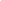 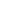 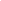 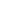 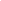 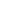 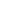 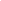 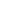 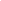 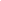 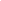 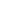 Guide Rings After fitting the double disk (16) and the leakage outlet (14), push the guide rings (21)  through the opening in the leakage outlet and fit them. Spring 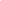 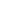 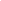 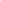 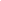 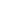 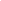 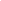 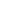 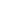 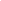 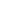 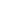 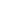 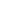 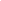 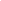 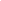 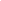 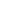 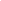 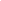 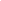 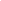 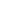 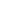 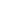 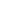 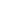 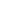 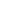 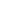 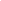 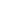 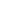 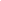 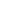 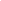 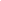 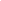 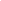 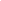 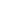 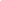 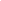 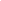 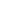 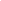 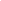 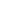 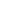 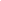 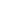 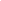 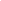 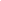 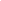 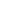 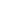 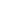 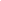 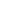 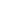 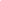 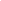 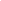 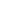 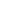 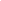 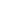 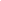 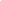 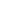 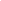 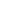 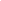 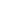 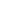 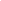 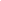 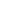 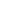 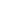 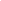 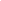 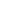 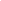 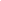 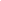 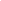 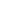 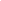 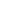 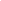 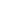 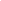 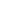 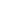 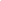 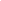 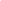 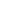 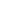 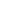 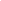 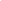 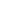 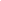 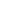 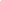 Before the spring is inserted into the CIP bonnet both faces must be greased.44 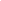 Maintenance Installation Fitting the Seat Ring Between the Housings 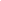 The seat rings are marked with an arrow to indicate the correct mounting direction.  When fitting make absolutely sure that the seat ring is inserted in the right direction  between the housings so that the arrow later points in the direction of the actuator after  the valve has been completely reassembled. Leakage Pipe Before fitting, rub the thread sealant (Pipetite stick, material no. 418-017) over the male  thread of the leakage pipe several times. The sealing compound is pressed between the  turns of the thread when the parts are screwed together, and forms a permanent seal  without hardening.Operating Instructions · VARIVENT® Mixproof Valve Type K Edition 09/09/2016 Maintenance 45 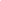 Installation Torques for the Clamps and Clamp Connections Tighten the clamp connections and clamps on the valve to the torques specified in the  table. Tightening torques required Checking the Function Setting the Stroke Carry out the following steps: 1. Actuate the valve with compressed air. 2. Check the stroke of the valve in accordance with the “Valve Stroke“ (Page 45). ✔Done Strokes Depending on Size Valve Stroke46 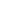 Maintenance Disposal Disposal General Notes Dispose of the machine at the end of its life cycle in an environmentally friendly manner.  Observe the statutory waste disposal regulations applicable at the place of installation. The valve is made of the following materials: • Metals • Synthetic materials • Electronic parts • Lubricants containing oil and grease Separate the different materials and dispose of them correctly sorted. Also observe the  instructions regarding disposal in the operating instructions for the individual compo nents. Valve Actuator Disposal DANGER The spring forces in the actuator can be as much as 24 kN. The pre-stressed spring can cause serious personal injury or death.  🡺 Never open the actuator. 🡺 GEA Tuchenhagen accepts unopened actuators and arranges for proper disposal  free of charge. 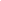 Carry out the following steps: 1. Remove the actuator. 2. Safely pack the actuator and send it to GEA Tuchenhagen GmbH. ✔DoneOperating Instructions · VARIVENT® Mixproof Valve Type K Edition 09/09/2016 Technical Data 47 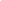 Technical Data Technical Data 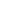 Type Plate The type plate clearly identifies the valve. 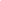 The type plate provides the following key data: Key data of the valve  Technical Data Refer to the following tables for the key technical data of the valve: Technical data: Valve48 Technical Data 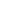 Technical Data Technical data: Ambient temperatures Technical data: Compressed air supply Operating Instructions · VARIVENT® Mixproof Valve Type K Edition 09/09/2016 Technical Data 49 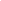 Resistance of Sealing Materials Resistance of Sealing Materials The resistance of sealing materials depends on the type and temperature of the medium  conveyed. The exposure time can adversely affect the service life of the seals. The  sealing materials comply with the regulations of FDA 21 CFR 177.2600 or FDA 21 CFR  177.1550. Resistance: • + = good resistance • o = limited resistance • – = no resistance Table of resistance of seals50 Technical Data 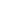 Pipe Ends Pipe Ends Dimensions for Pipes in DN Dimensions for Pipes in Inch OD Dimensions for Pipes in Inch IPSOperating Instructions · VARIVENT® Mixproof Valve Type K Edition 09/09/2016 Technical Data 51 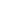 Lubricants Dimensions Leakage Pipe Tools LubricantsSpare Parts Lists Mixproof Valve Type K Spare Parts DrawingGEA Mechanical Equipment GEA Tuchenhagen GmbH Am Industriepark 2-10, D-21514 Büchen, Germany Telephone +49 4155 49-0, Telefax +49 4155 49-2423 sales.geatuchenhagen@gea.com, http://www.tuchenhagen.com Housing combinations Spare Parts List – Metric Sizes DN 25 to DN 65GEA Mechanical Equipment GEA Tuchenhagen GmbH Am Industriepark 2-10, D-21514 Büchen, Germany Telephone +49 4155 49-0, Telefax +49 4155 49-2423 sales.geatuchenhagen@gea.com, http://www.tuchenhagen.com Spare Parts List – Metric Sizes DN 25 to DN 65 (Cont.)Spare Parts List – Metric Sizes DN 80 to DN 150 GEA Mechanical Equipment GEA Tuchenhagen GmbH Am Industriepark 2-10, D-21514 Büchen, Germany Telephone +49 4155 49-0, Telefax +49 4155 49-2423 sales.geatuchenhagen@gea.com, http://www.tuchenhagen.com Spare Parts List – Metric Sizes DN 80 to DN 150 (Cont.)GEA Mechanical Equipment GEA Tuchenhagen GmbH Am Industriepark 2-10, D-21514 Büchen, Germany Telephone +49 4155 49-0, Telefax +49 4155 49-2423 sales.geatuchenhagen@gea.com, http://www.tuchenhagen.com Spare Parts List – Inch Sizes 1" OD to 2,5" ODGEA Mechanical Equipment GEA Tuchenhagen GmbH Am Industriepark 2-10, D-21514 Büchen, Germany Telephone +49 4155 49-0, Telefax +49 4155 49-2423 sales.geatuchenhagen@gea.com, http://www.tuchenhagen.com Spare Parts List – Inch Sizes 1" OD to 2,5" OD (Cont.)GEA Mechanical Equipment GEA Tuchenhagen GmbH Am Industriepark 2-10, D-21514 Büchen, Germany Telephone +49 4155 49-0, Telefax +49 4155 49-2423 sales.geatuchenhagen@gea.com, http://www.tuchenhagen.com Spare Parts List – Inch Sizes 3" OD to 6" ODGEA Mechanical Equipment GEA Tuchenhagen GmbH Am Industriepark 2-10, D-21514 Büchen, Germany Telephone +49 4155 49-0, Telefax +49 4155 49-2423 sales.geatuchenhagen@gea.com, http://www.tuchenhagen.com Spare Parts List – Inch Sizes 3" OD to 6" OD (Cont.)Spare Parts List – Inch Sizes 2" IPS to 6" IPS GEA Mechanical Equipment GEA Tuchenhagen GmbH Am Industriepark 2-10, D-21514 Büchen, Germany Telephone +49 4155 49-0, Telefax +49 4155 49-2423 sales.geatuchenhagen@gea.com, http://www.tuchenhagen.com Spare Parts List – Inch Sizes 2" IPS to 6" IPSGEA Mechanical Equipment GEA Tuchenhagen GmbH Am Industriepark 2-10, D-21514 Büchen, Germany Telephone +49 4155 49-0, Telefax +49 4155 49-2423 sales.geatuchenhagen@gea.com, http://www.tuchenhagen.com Sealing Sets for VARIVENT® Mixproof Valve Type K Storing instructions: storage in accordance with DIN 7716 Relative humidity approx. 65%, temperature 15-25°C and protected from light When replacing seals, observe the instructions in the Operating Instructions! 429-017GEA Mechanical Equipment GEA Tuchenhagen GmbH Am Industriepark 2-10, D-21514 Büchen, Germany Telephone +49 4155 49-0, Telefax +49 4155 49-2423 sales.geatuchenhagen@gea.com, http://www.tuchenhagen.com Dimension Sheets VARIVENT® Mixproof Valve K Spare part drawing - Mixproof Valve K 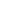 Mixproof Valve KGEA Mechanical Equipment GEA Tuchenhagen GmbH Am Industriepark 2-10, D-21514 Büchen, Germany Telephone +49 4155 49-0, Telefax +49 4155 49-2423 sales.geatuchenhagen@gea.com, http://www.tuchenhagen.com Mixproof Valve K (Cont.)GEA Mechanical Equipment GEA Tuchenhagen GmbH Am Industriepark 2-10, D-21514 Büchen, Germany Telephone +49 4155 49-0, Telefax +49 4155 49-2423 sales.geatuchenhagen@gea.com, http://www.tuchenhagen.com We live our values.Excellence Passion Integrity Responsibility GEA-versity GEA Group is a global engineering company with multi-billion euro sales and operations in more than 50 countries. Founded in 1881, the company is one of the largest providers of innovative equipment and process technology. GEA Group is listed in the STOXX® Europe 600 Index. GEA Mechanical Equipment GEA Tuchenhagen GmbH Am Industriepark 2-10, D-21514 Büchen Phone: +49 4155 49-0, Fax: +49 4155 49-2423 sales.geatuchenhagen@gea.com, http://www.tuchenhagen.com Abbreviation ExplanationBS British Standardbar Unit of measurement of pressure [bar] All pressure data expressed in [bar/psi] is assumed to be gauge pressure  [barg/psig] unless explicitly specified otherwise.approx. approximately°C Unit of measurement of temperature [degree Celsius]dm3n Unit of measurement of volume [cubic decimetre] Volume (litre) at standard temperature and pressureDN DIN nominal widthDIN German standard issued by DIN (Deutsches Institut für Normung e.V,  German Institute for Standardization)EN European StandardEPDM Material designation Short designation according to DIN/ISO 1629:  Ethylene Propylene Diene Rubber°F Unit of measurement of temperature [degree Fahrenheit]FKM Material designation, short designation according to DIN/ISO 1629:  Fluorine rubberh Unit of measurement of time [hour]Abbreviation ExplanationHNBR Material designation Short designation according to DIN/ISO 1629:  Hydrogenated Acrylonitrile Butadiene RubberIP Protection classISO International standard issued by the International Organization for Standardi zationkg Unit of measurement of weight [kilogram]kN Unit of measurement of force [kilonewton]Kv value Flow coefficient [m³/s] 1 KV = 0.86 x Cvl Unit of measurement of volume [litre]max. maximummm Unit of measurement of length [millimetre]μm Unit of measurement of length [micrometre]M metricNm Unit of measurement of work [newton metre] UNIT OF TORQUE 1 Nm = 0.737 lbft Pound-Force (lb) + Feet (ft)PA PolyamidePE-LD Low-density polyethylenepsi British and American unit of measurement  [Pound force per square inch] All pressure data expressed in [bar/psi] is assumed to be gauge pressure  [barg/psig] unless explicitly specified otherwise.SET-UP Self-learning installation During commissioning and maintenance, the SET-UP procedure carries out  all the necessary settings for the generation of messages.a/f Indicates the size of spanners width across flatsT.VIS Tuchenhagen Valve Information SystemV AC Volt alternating currentV DC Volt direct currentW Unit of measurement of power [Watt]TIG Welding method Tungsten inert gas weldingInch Unit of measurement of length In the Anglo-American language areaInch OD Pipe dimension acc. to British standard (BS), Outside DiameterInch IPS US pipe dimension Iron Pipe SizeStaff QualificationsOperating staff Adequate instruction and sound knowledge in the following areas: • Function of the valve • Valve operating sequences • What to do in case of an emergency • Lines of authority and responsibilities with respect to the taskMaintenance staff Adequate instruction as well as sound knowledge of the design and  function of the valve. Sound knowledge in the following areas: • Mechanical equipment • Electrical equipment • Pneumatic system Authorization with regard to safety engineering standards to carry out  the following tasks: • Setting devices into operation • Earthing of devices • Marking of devices The relevant certificates of qualification must be submitted before work  can be carried out on ATEX certified machines.Sign MeaningGeneral hazard warningWarning Crushing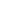 Explosive atmosphere hazard warning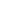 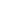 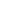 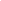 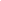 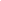 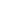 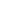 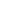 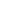 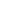 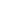 Danger Cause MeasureDanger to life Inadvertent switch-on of the  valveEffectively disconnect all components, effec tively prevent switch-on.Danger to lifeElectric power Observe the following safety rules: 1 Isolate from the power supply. 2 Take appropriate measures to prevent switch  on. 3 Test absence of voltage. 4 Earthing and short-circuiting. 5 Cover or safeguard any adjacent live parts.Danger to lifeSpring tension in the actu atorDanger to life caused by compression spring in  the actuator. Do not open the actuator but return  it to GEA Tuchenhagen for proper disposal. Danger of injury Danger presented by  moving or sharp-edged  partsThe operator must exercise caution and  prudence. For all work: • Wear suitable work clothing. • Never operate the machine if the cover  panels are not correctly fitted. • Never open the cover panels during the oper ation. • Never reach into openings. As a precautionary measure, wear personal  protective equipment in the vicinity of the valve: • Protective gloves • Safety shoesEnvironmental  damageOperating materials with  properties which are  harmful to the environmentFor all work: • Collect lubricants in suitable containers. • Dispose of lubricants in accordance with the  pertinent regulations.Declaration of Conformity 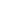 in accordance with the EC Machinery Directive 2006/42/EC We hereby declare that the machine designated below, based on its design and type as  well as in the version brought to market by us, complies with the basic safety and health  protection requirements of the EC Machinery Directive. This declaration will become invalid if any alterations are made to the machine which  have not been agreed with us. Designation of the machine: Valve with actuator Machine type: VARIVENT®  Relevant EC directives: 2006/42/EC Applicable harmonized standards: DIN EN ISO 12100Authorised representative for compilation Authorised representative –  of the technical documentation CE documentation GEA Tuchenhagen GmbH Am Industriepark 2-10 21514 Büchen Büchen, 16/02/2015 Franz Bürmann i.V. Matthias Südel Managing Director Team Leader Product Development No. Designation No. DesignationA Actuator 15 Valve diskB Control top 16 Double-disk1 Sealing ring 18 Pressure spring2 Bearing 22 Air connection3 Sealing disk 24 Electrical connection4 Bearing disk 37 Leakage pipe9 Lantern 401 Valve housing13 Spring plateActuator type Actuator diameter  (mm)Air requirement  (dm3n/stroke) dm3n at 1.01325 bar at 0°C as per DIN 1343UseA... 98 0.16 DN 25 - DN 100 1" - 4" OD, 2" - 4" IPS B... 109 0.26 DN 25 - DN 100 1" - 4" OD, 2" - 4" IPS C... 135 0.42 DN 25 - DN 100 1" - 4" OD, 2" - 4" IPS D... 170 0.70 DN 25 - DN 100 1" - 4" OD, 2" - 4" IPS E... 210 1.10 DN 25 - DN 100 1" - 4" OD, 2" - 4" IPS R...¹ 170 1.60 DN 25 - DN 100 1" - 4" OD, 2" - 4" IPS S...¹ 210 2.00 DN 25 - DN 100 1" - 4" OD, 2" - 4" IPS T...¹ 210 2.20 DN 25 - DN 100 1" - 4" OD, 2" - 4" IPS D...6 170 1.30 DN 125 + DN 150 6" OD, 6" IPS E...6 210 2.00 DN 125 + DN 150 6" OD, 6" IPS S...6 261 3.20 DN 125 + DN 150 6" OD, 6" IPS T...6¹ 210 4.00 DN 125 + DN 150 6" OD, 6" IPS U...6¹ 261 5.20 DN 125 + DN 150 6" OD, 6" IPS 1. Actuators with booster cylinder for increasing the pneumatic actuating force when lower  control air pressures are used1. Actuators with booster cylinder for increasing the pneumatic actuating force when lower  control air pressures are used1. Actuators with booster cylinder for increasing the pneumatic actuating force when lower  control air pressures are used1. Actuators with booster cylinder for increasing the pneumatic actuating force when lower  control air pressures are usedMalfunction Cause RemedyValve does not work Fault in the control system Check the system configura tionValve does not workNo compressed air or  compressed air too low Check the compressed air  supply Check air hoses for free  passage and air tightnessValve does not workFault in the electrical system Check actuation / external  controller and routing of elec trical linesValve does not workSolenoid valve defective Replace the solenoid valveValve does not close Dirt/foreign material between  valve seat and valve diskClean valve housing and valve  seatValve closes too slowly O-rings in actuator and control  top are dry (friction losses)Grease O-ringsLeakage in the area of the valve housingHousing O-rings defective Disassembling the Valve  Replace the housing O-ringsLeakage in the lantern Sealing ring defective Replace the sealing ringLeakage in the leakage cavity V-rings defective Replace the V-ringsApplications Maintenance Intervals (guideline values)Media at temperatures of  60 °C to 130 °C 140 °F to 266 °Fapprox. every 3 monthsMedia at temperatures of  < 60 °C (< 140 °F)approx. every 12 monthsTorques Nm lbftClamps on the control top 1 0.7Clamp connections  Cast clampsM6 9 6.6Clamp connections  Cast clampsM8 22 16.2Cast clamps M10 45 33Valve size Valve stroke (mm) Valve size Valve stroke (mm)Metric Inch OD25 20 1" 1640 25 1.5" 2550 31 2" 31.565 30 2.5" 3180 30 3" 29100 30 4" 30.5125 60 6" 57150 60 Inch IPS2" 303" 304" 306" 60Type Mixproof Valve Type K Serial Serial numberMaterial 1.4404(AISI316L)/FKM (FDA)Control air pressure bar/psi min. 6.0 (87); max. 8.0 (116)Product pressure bar/psi 5.0 (72.5)Designation DescriptionSize DN 25 to DN 150 1 to 6" OD 2" to 6" IPSMaterial of product contact parts Stainless steel 1.4404Installation position VerticalDesignation Description- Valve 0 ... 45 °C (32 ... 113 °F), standard < 0 °C (32 °F): use control air with a low dew  point. Protect valve stems against freezing.- Proximity switch -20 ... +80 °C (-4 ... +176 °F)- Control top type T.VIS M-15, A-15 -20 ... +50 °C (-4 ... +122 °F)- Control top type T.VIS P-15 -20 ... +50 °C (32 ... 122 °F)Product temperature and operating tempera tureDepending on the sealing materialDesignation DescriptionAir hose- Metric Material PE-LD Outside dia. 6 mm Inside dia. 4 mm- Inch Material PA Outside dia. 6.35 mm Inside dia. 4.3 mmProduct pressure 5 bar (72.5 psi) standard max. 10 bar (116 psi)Control air pressure 6 bar, max. 8 barControl air acc. to ISO 8573-1- Solid particle content: Quality class 6 Particle size max. 5μm Particle density max. 5 mg/m3- Water content: Quality class 4 max. dew point +3 °C If the unit is used at higher altitudes or at low ambient  temperatures, the dew point must be adapted accord ingly.- Oil content: Quality class 3, preferably oil free max. 1 mg oil in 1m3 airMedium Temperature Sealing material (general operating temperature*)Sealing material (general operating temperature*)Sealing material (general operating temperature*)EPDM -40...+135°C  -40...275°FFKM  -10...+200 °C +14...+392°FHNBR  -25...+140 °C -13...+284°FCaustics up to 3% up to 80 °C (176°F) + o +Caustics up to 5% up to 40 °C (104°F) + o oCaustics up to 5% up to 80 °C (176°F) + – –Caustics at more than 5% o – –Inorganic acids up to 3% up to 80 °C (176°F) + + +Inorganic acids up to 5% up to 80 °C (176°F) o + oInorganic acids up to 5% up to 100 °C (212°F) – + –Water up to 80 °C (176°F) + + +Steam up to 135 °C (275°F) + o oSteam, approx. 30 min up to 150 °C (302°F) + o –Fuels/hydrocarbonsFuels/hydrocarbons – + +Product with a fat content of max. 35%Product with a fat content of max. 35% + + +Product with a fat content of more than 35%Product with a fat content of more than 35% – + +Oils – + +* depending on the installation conditions* depending on the installation conditions* depending on the installation conditions* depending on the installation conditions* depending on the installation conditionsMetric DNOutside diameter Wall thickness Inside diameter Outside diameter  acc. to DIN 1185025 29 1.5 26 x40 41 1.5 38 x50 53 1.5 50 x65 70 2.0 66 x80 85 2.0 81 x100 104 2.0 100 x125 129 2.0 125 x150 154 2.0 150 xInch OD Outside diameter Wall thickness Inside diameter Outside diameter  acc. to BS 48251" 25.4 1.65 22.1 x1.5" 38.1 1.65 34.8 x2" 50.8 1.65 47.6 x2.5" 63.5 1.65 60.2 x3" 76.2 1.65 72.9 x4" 101.6 2.11 97.38 x6" 152.4 2.77 146.86 xInch IPS Outside diameter Wall thickness Inside diameter Outside diameter  acc. to DIN EN ISO 11272" 60.3 2 56.3 x3" 88.9 2.3 84.3 x4" 114.3 2.3 109.7 x6" 168.3 2.77 162.76 xSize Leakage pipe, 90° Leakage pipe, 90° Leakage pipe, 90° Leakage pipe, straightLeakage pipe, straightLeakage pipe, straightSize Outside diam eterWall thickness Inside diameter Outside diam eterWall thickness Inside diameterDN 25 - 100 1" - 4"16 1,5 13 18 2,5 13DN 125 - 150 6"22 1,5 19 21,5 3,25 15Tools Material no.Manual emergency actuator 221.310.74Hose cutter 407-065Belt wrench 408-142V-ring insertion tool 229-109.88Hex key, 3 mm DN 25/40/50 408-121Open end spanner, 10 mm 408-033Open end spanner, 13mm 408-034Open end spanner, ends ground, a/f 17-19 229-119.01Open end spanner, ends ground, a/f 21-23 229-119.05Open end spanner, ends ground, a/f 22-24 229-119.03Open end spanner, a/f 30-32 408-041Installation mandrel DN 25 ... 50 229-109.95Installation mandrel DN 65 ... 100 229-109.96Lubricants Material no.Rivolta F.L.G. MD-2 413-071PARALIQ GTE 703 413-064Date: 09/09/2016 Page: 52 of 61 Ersatzteillisten.fmSpare Parts List Mixproof Valve Type KDate: 09/09/2016 Page: 53 of 61 Ersatzteillisten.fmSpare Parts List Mixproof Valve Type KItem Designation Material DN 25 DN 40 DN 50 DN 65Set of sealsSet of seals EPDM FKM HNBR221-304.12 221-519.32 221-519.75221-304.13 221-519.33 221-519.76221-304.13 221-519.33 221-519.76221-304.14 221-519.34 221-519.771* Sealing ring EPDM FKM HNBR924-084 924-082 924-311924-084 924-082 924-311924-084 924-082 924-311924-085 924-083 924-3132 Bearing Bearing, 3APTFE/carbon SUSTA-PVDF935-001 935-098935-001 935-098935-001 935-098935-002 935-0993 Sealing disk 1.4404 221-141.01 221-141.02 221-141.02 221-141.034 Bearing disk 1.4301 221-142.01 221-142.02 221-142.02 221-142.035* O-ring EPDM FKM HNBR930-309 930-168 930-637930-144 930-171 930-633930-144 930-171 930-633930-150 930-176 930-6346* O-ring NBR 930-004 930-004 930-004 930-004**7* V-ring AX EPDM FKM HNBR932-046 932-030 932-087932-021 932-033 932-088932-021 932-033 932-088932-024 932-035 932-090**8* V-ring AX EPDM FKM HNBR932-017 932-029 932-085932-019 932-032 932-084932-019 932-032 932-084932-023 932-034 932-0899 Lantern 1.4301 221-121.01 221-121.02 221-121.02 221-121.0313 Spring plate K 1.4301 221-155.06 221-155.04 221-155.04 221-155.0414 Leakage outlet 1.4301 221-153.04 221-153.01 221-153.01 221-153.0215 Valve disk K 1.4404 221-124.01 221-124.02 221-124.10 221-124.0416 Double-disk K 1.4404 221-125.01 221-125.02 221-125.10 221-125.0418 Pressure spring 1.4310 931-208 931-001 931-001 931-24921 Guide ring Turcite 935-022 935-022 935-022 935-01022* O-ring EPDM FKM HNBR930-268 930-164 930-639930-268 930-164 930-639930-268 930-164 930-639930-243 930-244 930-640Date: 09/09/2016 Page: 54 of 61 Ersatzteillisten.fmSpare Parts List Mixproof Valve Type KItem Designation Material DN 25 DN 40 DN 50 DN 6525* O-ring EPDM FKM HNBR930-311 930-335 930-803930-311 930-335 930-803930-311 930-335 930-803930-276 930-277 930-62729* O-ring NBR 930-026 930-026 930-026 930-02630* O-ring NBR 930-026 930-026 930-026 930-02634 Seat ring D 1.4404 221-108.01 221-108.02 221-108.02 221-108.0335 Cover 1.4301 221-144.01 221-144.02 221-144.02 221-144.0337 Leakage pipe, 90° 1.4301 221-154.07 221-154.07 221-154.07 221-154.0737Leakage pipe, straight 1.4301 221-154.03 221-154.03 221-154.03 221-154.0338 Hex nut 1.4301 709-014 709-014 709-014 709-01443 Clamp connection KL 1.4401 221-507.02 221-507.04 221-507.04 221-507.0946 Clamp connection KL 1.4401 221-507.06 221-507.06 221-507.06 221-507.06401 Housing V1 1.4404 221-101.19 221-101.21 221-101.22 221-101.05402 Housing V2 1.4404 221-102.41 221-102.43 221-102.44 221-102.05403 Housing KL 1.4404 221-438.02 221-438.01 221-438.03 221-438.04404 Housing KT 1.4404 221-439.01 221-439.02 221-439.03 221-439.04420 Housing connection D 1.4404 221-571.02 221-571.04 221-571.06 221-571.09A Actuator See spare parts list/dimension sheet for the VARIVENT actuator See spare parts list/dimension sheet for the VARIVENT actuator See spare parts list/dimension sheet for the VARIVENT actuator See spare parts list/dimension sheet for the VARIVENT actuator See spare parts list/dimension sheet for the VARIVENT actuatorB T.VIS control top See spare parts list for T.VIS control top See spare parts list for T.VIS control top See spare parts list for T.VIS control top See spare parts list for T.VIS control top See spare parts list for T.VIS control topGrease RIVOLTA F.L.G. MD-2 100g tube not included  in the sealing setGrease RIVOLTA F.L.G. MD-2 100g tube not included  in the sealing setGrease RIVOLTA F.L.G. MD-2 100g tube not included  in the sealing set413-136413-136413-136413-136* Items 1, 5, 6, 7, 8, 22, 25, 29 and 30 are included in the sealing set. **Do not grease item 7 and 8* Items 1, 5, 6, 7, 8, 22, 25, 29 and 30 are included in the sealing set. **Do not grease item 7 and 8* Items 1, 5, 6, 7, 8, 22, 25, 29 and 30 are included in the sealing set. **Do not grease item 7 and 8* Items 1, 5, 6, 7, 8, 22, 25, 29 and 30 are included in the sealing set. **Do not grease item 7 and 8* Items 1, 5, 6, 7, 8, 22, 25, 29 and 30 are included in the sealing set. **Do not grease item 7 and 8* Items 1, 5, 6, 7, 8, 22, 25, 29 and 30 are included in the sealing set. **Do not grease item 7 and 8* Items 1, 5, 6, 7, 8, 22, 25, 29 and 30 are included in the sealing set. **Do not grease item 7 and 8Item Designation Material DN 80 DN 100 DN 125 DN 150Set of sealsSet of seals EPDM FKM HNBR221-304.14 221-519.34 221-519.77221-304.15 221-519.35 221-004176221-304.16 221-519.36 --221-304.17 221-519.37 --1* Sealing ring EPDM FKM HNBR924-085 924-083 924-313924-085 924-083 924-313924-088 924-087 --924-088 924-087 --2 Bearing Bearing, 3APTFE/carbon SUSTA-PVDF935-002 935-099935-002 935-099935-003 935-102935-003 935-1023 Sealing disk 1.4404 221-141.03 221-141.04 221-141.07 221-141.054 Bearing disk 1.4301 221-142.03 221-142.03 221-142.04 221-142.045* O-ring EPDM FKM HNBR930-150 930-176 930-634930-156 930-178 930-863930-372 930-409 --930-260 930-259 --Date: 09/09/2016 Page: 55 of 61 Ersatzteillisten.fmSpare Parts List Mixproof Valve Type KItem Designation Material DN 80 DN 100 DN 125 DN 1506* O-ring NBR 930-004 930-004 930-007 930-007**7* V-ring AX EPDM FKM HNBR932-024 932-035 932-090932-028 932-039 932-100932-060 932-062 --932-042 932-041 --**8* V-ring AX EPDM FKM HNBR932-023 932-034 932-089932-027 932-038 932-099932-059 932-063 --932-045 932-044 --9 Lantern 1.4301 221-121.03 221-121.04 221-121.06 221-121.2213 Spring plate K 1.4301 221-155.04 221-155.04 221-155.02 221-155.0214 Leakage outlet 1.4301 221-153.02 221-153.02 221-153.03 221-153.0315 Valve disk K 1.4404 221-124.05 221-124.06 221-124.09 221-124.0816 Double-disk K 1.4404 221-125.05 221-125.06 221-125.09 221-125.0818 Pressure spring 1.4310 931-249 931-002 931-093 931-09321 Guide ring Turcite 935-010 935-010 935-018 935-01822* O-ring EPDM FKM HNBR930-243 930-244 930-640930-243 930-244 930-640930-356 930-357 --930-356 930-357 --25* O-ring EPDM FKM HNBR930-276 930-277 930-627930-276 930-277 930-627930-270 930-163 930-637930-270 930-163 930-63729* O-ring NBR 930-026 930-026 930-035 930-03530* O-ring NBR 930-026 930-026 930-026 930-02634 Seat ring D 1.4404 221-108.03 221-108.04 221-108.12 221-108.0635 Cover 1.4301 221-144.03 221-144.04 221-144.06 221-144.0537 Leakage pipe, 90° 1.4301 221-154.07 221-154.07 221-154.09 221-154.0937Leakage pipe, straight 1.4301 221-154.03 221-154.03 221-154.06 221-154.0638 Hex nut 1.4301 709-014 709-014 709-013 709-01343 Clamp connection KL 1.4401 221-507.09 221-507.11 221-507.13 221-507.1446 Clamp connection KL 1.4401 221-507.06 221-507.06 221-507.11 221-507.11401 Housing V1 1.4404 221-101.06 221-101.07 221-101.18 221-101.66402 Housing V2 1.4404 221-102.06 221-102.07 221-102.29 221-102.09403 Housing KL 1.4404 221-438.05 221-438.06 221-438.17 221-438.24404 Housing KT 1.4404 221-439.05 221-439.06 221-439.17 221-439.24420 Housing connection D 1.4404 221-571.11 221-571.14 221-571.16 221-571.19A Actuator See spare parts list/dimension sheet for the VARIVENT actuator See spare parts list/dimension sheet for the VARIVENT actuator See spare parts list/dimension sheet for the VARIVENT actuator See spare parts list/dimension sheet for the VARIVENT actuator See spare parts list/dimension sheet for the VARIVENT actuatorB T.VIS control top See spare parts list for T.VIS control top See spare parts list for T.VIS control top See spare parts list for T.VIS control top See spare parts list for T.VIS control top See spare parts list for T.VIS control topGrease RIVOLTA F.L.G. MD-2 100g tube not included in  the sealing setGrease RIVOLTA F.L.G. MD-2 100g tube not included in  the sealing setGrease RIVOLTA F.L.G. MD-2 100g tube not included in  the sealing set413-136413-136413-136413-136* Items 1, 5, 6, 7, 8, 22, 25, 29 and 30 are included in the sealing set. **Do not grease item 7 and 8* Items 1, 5, 6, 7, 8, 22, 25, 29 and 30 are included in the sealing set. **Do not grease item 7 and 8* Items 1, 5, 6, 7, 8, 22, 25, 29 and 30 are included in the sealing set. **Do not grease item 7 and 8* Items 1, 5, 6, 7, 8, 22, 25, 29 and 30 are included in the sealing set. **Do not grease item 7 and 8* Items 1, 5, 6, 7, 8, 22, 25, 29 and 30 are included in the sealing set. **Do not grease item 7 and 8* Items 1, 5, 6, 7, 8, 22, 25, 29 and 30 are included in the sealing set. **Do not grease item 7 and 8* Items 1, 5, 6, 7, 8, 22, 25, 29 and 30 are included in the sealing set. **Do not grease item 7 and 8Date: 09/09/2016 Page: 56 of 61 Ersatzteillisten.fmSpare Parts List Mixproof Valve Type KItem Designation Material 1" OD 1.5" OD 2" OD 2.5" ODSet of sealsSet of seals EPDM FKM HNBR221-304.12 221-519.32 221-519.75221-304.13 221-519.33 221-519.76221-304.13 221-519.33 221-519.76221-304.14 221-519.34 221-519.771* Sealing ring EPDM FKM HNBR924-084 924-082 924-311924-084 924-082 924-311924-084 924-082 924-311924-085 924-083 924-3132 Bearing Bearing, 3APTFE/carbo n SUSTA PVDF935-001 935-098935-001 935-098935-001 935-098935-002 935-0993 Sealing disk 1.4404 221-141.01 221-141.02 221-141.02 221-141.034 Bearing disk 1.4301 221-142.01 221-142.02 221-142.02 221-142.035* O-ring EPDM FKM HNBR930-309 930-168 930-632930-144 930-171 930-633930-144 930-171 930-633930-150 930-176 930-6346* O-ring NBR 930-004 930-004 930-004 930-004**7* V-ring AX EPDM FKM HNBR932-046 932-030 932-087932-021 932-033 932-088932-021 932-033 932-088932-024 932-035 932-090**8* V-ring AX EPDM FKM HNBR932-017 932-029 932-085932-019 932-032 932-084932-019 932-032 932-084932-023 932-034 932-0899 Lantern 1.4301 221-121.01 221-121.07 221-121.07 221-121.0813 Spring plate K 1.4301 221-155.06 221-155.04 221-155.04 221-155.0414 Leakage outlet 1.4301 221-153.04 221-153.01 221-153.01 221-153.0215 Valve disk K 1.4404 221-124.01 221-124.02 221-124.10 221-124.0416 Double-disk K 1.4404 221-125.01 221-125.02 221-125.10 221-125.0418 Pressure spring 1.4310 931-208 931-001 931-001 931-24921 Guide ring Turcite 935-022 935-022 935-022 935-01022* O-ring EPDM FKM HNBR930-268 930-164 930-639930-268 930-164 930-639930-268 930-164 930-639930-243 930-244 930-64025* O-ring EPDM FKM HNBR930-311 930-335 930-803930-311 930-335 930-803930-311 930-335 930-803930-276 930-277 930-62729* O-ring NBR 930-026 930-026 930-026 930-02630* O-ring NBR 930-026 930-026 930-026 930-02634 Seat ring D 1.4404 221-108.01 221-108.02 221-108.02 221-108.0335 Cover 1.4404 221-144.01 221-144.02 221-144.02 221-144.0337 Leakage pipe, 90° 1.4301 221-154.07 221-154.07 221-154.07 221-154.0737Leakage pipe, straight 1.4301 221-154.03 221-154.03 221-154.03 221-154.0338 Hex nut 1.4301 709-014 709-014 709-014 709-014Date: 09/09/2016 Page: 57 of 61 Ersatzteillisten.fmSpare Parts List Mixproof Valve Type KItem Designation Material 1" OD 1.5" OD 2" OD 2.5" OD43 Clamp connection KL 1.4401 221-507.02 221-507.04 221-507.04 221-507.0946 Clamp connection KL 1.4401 221-507.06 221-507.06 221-507.06 221-507.06401 Housing V1 1.4404 221-101.27 221-101.28 221-101.29 221-101.30402 Housing V2 1.4404 221-102.52 221-102.53 221-102.54 221-102.55403 Housing KL 1.4404 221-438.07 221-438.08 221-438.09 221-438.10404 Housing KT 1.4404 221-439.07 221-439.08 221-439.09 221-439.10420 Housing connection D 1.4404 221-571.01 221-571.03 221-571.05 221-571.08A Actuator Actuator See spare parts list/dimension sheet for the VARIVENT actuator See spare parts list/dimension sheet for the VARIVENT actuator See spare parts list/dimension sheet for the VARIVENT actuator See spare parts list/dimension sheet for the VARIVENT actuatorB T.VIS control top T.VIS control top See spare parts list for T.VIS control top See spare parts list for T.VIS control top See spare parts list for T.VIS control top See spare parts list for T.VIS control topGrease RIVOLTA F.L.G. MD-2 100g tube not  included in the sealing setGrease RIVOLTA F.L.G. MD-2 100g tube not  included in the sealing setGrease RIVOLTA F.L.G. MD-2 100g tube not  included in the sealing set413-136413-136413-136413-136* Items 1, 5, 6, 7, 8, 22, 25, 29 and 30 are included in the sealing set. **Do not grease item 7 and 8* Items 1, 5, 6, 7, 8, 22, 25, 29 and 30 are included in the sealing set. **Do not grease item 7 and 8* Items 1, 5, 6, 7, 8, 22, 25, 29 and 30 are included in the sealing set. **Do not grease item 7 and 8* Items 1, 5, 6, 7, 8, 22, 25, 29 and 30 are included in the sealing set. **Do not grease item 7 and 8* Items 1, 5, 6, 7, 8, 22, 25, 29 and 30 are included in the sealing set. **Do not grease item 7 and 8* Items 1, 5, 6, 7, 8, 22, 25, 29 and 30 are included in the sealing set. **Do not grease item 7 and 8* Items 1, 5, 6, 7, 8, 22, 25, 29 and 30 are included in the sealing set. **Do not grease item 7 and 8Date: 09/09/2016 Page: 58 of 61 Ersatzteillisten.fmSpare Parts List Mixproof Valve Type KItem Designation Material 3" OD 4" OD 6" ODSet of sealsSet of seals EPDM FKM HNBR221-304.14 221-519.34 221-519.77221-304.15 221-519.35 221-004176221-304.17 221-519.37 --1* Sealing ring EPDM FKM HNBR924-085 924-083 924-313924-085 924-083 924-313924-088 924-087 --2 Bearing Bearing, 3APTFE/carbon SUSTA-PVDF935-002 935-099935-002 935-099935-003 935-1023 Sealing disk 1.4404 221-141.03 221-141.04 221-141.054 Bearing disk 1.4301 221-142.03 221-142.03 221-142.045* O-ring EPDM FKM HNBR930-150 930-176 930-634930-156 930-178 930-863930-260 930-259 --6* O-ring NBR 930-004 930-004 930-007**7* V-ring AX EPDM FKM HNBR932-024 932-035 932-090932-028 932-039 932-100932-042 932-041 --**8* V-ring AX EPDM FKM HNBR932-023 932-034 932-089932-027 932-038 932-099932-045 932-044 --9 Lantern 1.4301 221-121.08 221-121.09 221-121.2213 Spring plate K 1.4301 221-155.04 221-155.04 221-155.0214 Leakage outlet 1.4301 221-153.02 221-153.02 221-153.0315 Valve disk K 1.4404 221-124.05 221-124.06 221-124.0816 Double-disk K 1.4404 221-125.05 221-125.06 221-125.0818 Pressure spring 1.4310 931-249 931-002 931-09321 Guide ring Turcite 935-010 935-010 935-01822* O-ring EPDM FKM HNBR930-243 930-244 930-640930-243 930-244 930-640930-356 930-357 --25* O-ring EPDM FKM HNBR930-276 930-277 930-627930-276 930-277 930-627930-270 930-163 930-63729* O-ring NBR 930-026 930-026 930-03530* O-ring NBR 930-026 930-026 930-02634 Seat ring D 1.4404 221-108.03 221-108.04 221-108.0635 Cover 1.4404 221-144.03 221-144.04 221-144.0537 Leakage pipe, 90° 1.4301 221-154.07 221-154.07 221-154.0937Leakage pipe, straight 1.4301 221-154.03 221-154.03 221-154.0638 Hex nut 1.4301 709-014 709-014 709-01343 Clamp connection KL 1.4401 221-507.09 221-507.11 221-507.14Date: 09/09/2016 Page: 59 of 61 Ersatzteillisten.fmSpare Parts List Mixproof Valve Type KItem Designation Material 3" OD 4" OD 6" OD46 Clamp connection KL 1.4401 221-507.06 221-507.06 221-507.11401 Housing V1 1.4404 221-101.31 221-101.32 221-101.72402 Housing V2 1.4404 221-102.56 221-102.57 221-102.58403 Housing KL 1.4404 221-438.11 221-438.12 221-438.25404 Housing KT 1.4404 221-439.11 221-439.12 221-439.24420 Housing connection D 1.4404 221-571.10 221-571.13 221-571.17A Actuator Actuator See spare parts list/dimension sheet for the VARIVENT actuator See spare parts list/dimension sheet for the VARIVENT actuator See spare parts list/dimension sheet for the VARIVENT actuatorB T.VIS control top T.VIS control top See spare parts list for T.VIS control top See spare parts list for T.VIS control top See spare parts list for T.VIS control topGrease RIVOLTA F.L.G. MD-2 100g tube not  included in the sealing setGrease RIVOLTA F.L.G. MD-2 100g tube not  included in the sealing setGrease RIVOLTA F.L.G. MD-2 100g tube not  included in the sealing set413-136413-136413-136* Items 1, 5, 6, 7, 8, 22, 25, 29 and 30 are included in the sealing set. **Do not grease item 7 and 8* Items 1, 5, 6, 7, 8, 22, 25, 29 and 30 are included in the sealing set. **Do not grease item 7 and 8* Items 1, 5, 6, 7, 8, 22, 25, 29 and 30 are included in the sealing set. **Do not grease item 7 and 8* Items 1, 5, 6, 7, 8, 22, 25, 29 and 30 are included in the sealing set. **Do not grease item 7 and 8* Items 1, 5, 6, 7, 8, 22, 25, 29 and 30 are included in the sealing set. **Do not grease item 7 and 8* Items 1, 5, 6, 7, 8, 22, 25, 29 and 30 are included in the sealing set. **Do not grease item 7 and 8Item Designation Material Material2" IPS 3" IPS 4" IPS 6" IPSSet of sealsSet of seals EPDM FKM HNBR221-304.13 221-519.33 221-519.76221-304.14 221-519.34 221-519.77221-304.15 221-519.35 221-004176221-304.17 221-519.37 --1* Sealing ring EPDM FKM HNBR924-084 924-082 924-311924-085 924-083 924-313924-085 924-083 924-313924-088 924-087 --2 Bearing Bearing, 3APTFE/carbon SUSTA-PVDF935-001 935-098935-002 935-099935-002 935-099935-003 935-1023 Sealing disk 1.4404 221-141.02 221-141.03 221-141.04 221-141.054 Bearing disk 1.4301 221-142.02 221-142.03 221-142.03 221-142.045* O-ring EPDM FKM HNBR930-144 930-171 930-633930-150 930-176 930-634930-156 930-178 930-863930-260 930-259 --6* O-ring NBR 930-004 930-004 930-004 930-007**7* V-ring AX EPDM FKM HNBR932-021 932-033 932-088932-024 932-035 932-090932-028 932-039 932-100932-042 932-041 --**8* V-ring EPDM FKM HNBR932-019 932-032 932-084932-023 932-034 932-089932-027 932-038 932-099932-045 932-044 --9 Lantern 1.4301 221-121.12 221-121.10 221-121.11 221-121.0513 Spring plate K 1.4301 221-155.05 221-155.05 221-155.05 221-155.0214 Leakage outlet 1.4301 221-153.01 221-153.02 221-153.02 221-153.0315 Valve disk K 1.4404 221-124.13 221-124.11 221-124.12 221-124.0816 Double-disk K 1.4404 221-125.13 221-125.11 221-125.12 221-125.08Date: 09/09/2016 Page: 60 of 61 Ersatzteillisten.fmSpare Parts List Mixproof Valve Type KItem Designation Material Material2" IPS 3" IPS 4" IPS 6" IPS18 Pressure spring 1.4310 931-001 931-249 931-002 931-09321 Guide ring Turcite 935-022 935-010 935-010 935-01822* O-ring EPDM FKM HNBR930-268 930-164 930-639930-243 930-244 930-640930-243 930-244 930-640930-356 930-357 --25* O-ring EPDM FKM HNBR930-311 930-335 930-803930-276 930-277 930-627930-276 930-277 930-627930-270 930-163 --29* O-ring NBR 930-026 930-026 930-026 930-03530* O-ring NBR 930-026 930-026 930-026 930-02634 Seat ring D 1.4404 221-108.02 221-108.03 221-108.04 221-108.0635 Cover 1.4404 221-144.02 221-144.03 221-144.04 221-144.0537 Leakage pipe, 90° 1.4301 221-154.07 221-154.07 221-154.07 221-154.0937Leakage pipe,  straight1.4301 221-154.03 221-154.03 221-154.03 221-154.0638 Hex nut 1.4301 709-014 709-014 709-014 709-01343 Clamp connection  KL1.4401 221-507.04 221-507.03 221-507.11 221-507.1446 Clamp connection  KL1.4401 221-507.06 221-507.09 221-507.06 221-507.11401 Housing V1 1.4404 221-101.37 221-101.35 221-101.36 221-101.17402 Housing V2 1.4404 221-102.62 221-102.59 221-102.60 221-102.17403 Housing KL 1.4404 221-438.13 221-438.14 221-438.15 221-438.16404 Housing KT 1.4404 221-439.13 221-439.14 221-439.15 221-439.16420 Housing connection  D1.4404 221-571.07 221-571.12 221-571.15 221-571.18A Actuator Actuator See spare parts list/dimension sheet for the VARIVENT actuator See spare parts list/dimension sheet for the VARIVENT actuator See spare parts list/dimension sheet for the VARIVENT actuator See spare parts list/dimension sheet for the VARIVENT actuatorB T.VIS control top T.VIS control top See spare parts list for T.VIS control top See spare parts list for T.VIS control top See spare parts list for T.VIS control top See spare parts list for T.VIS control topGrease RIVOLTA F.L.G. MD-2 100g tube not  included in the sealing setGrease RIVOLTA F.L.G. MD-2 100g tube not  included in the sealing setGrease RIVOLTA F.L.G. MD-2 100g tube not  included in the sealing set413-136413-136413-136413-136* Items 1, 5, 6, 7, 8, 22, 25, 29 and 30 are included in the sealing set. **Do not grease item 7 and 8* Items 1, 5, 6, 7, 8, 22, 25, 29 and 30 are included in the sealing set. **Do not grease item 7 and 8* Items 1, 5, 6, 7, 8, 22, 25, 29 and 30 are included in the sealing set. **Do not grease item 7 and 8* Items 1, 5, 6, 7, 8, 22, 25, 29 and 30 are included in the sealing set. **Do not grease item 7 and 8* Items 1, 5, 6, 7, 8, 22, 25, 29 and 30 are included in the sealing set. **Do not grease item 7 and 8* Items 1, 5, 6, 7, 8, 22, 25, 29 and 30 are included in the sealing set. **Do not grease item 7 and 8* Items 1, 5, 6, 7, 8, 22, 25, 29 and 30 are included in the sealing set. **Do not grease item 7 and 8Date: 09/09/2016 Page: 61 of 61 Ersatzteillisten.fmSpare Parts List Mixproof Valve Type KItem Qty Designation Material MaterialDN 25 1" ODDN 40/50 1.5"/2" ODDN 65/80 2.5"/3" ODDN 100 4" ODDN 125 DN 150 6" OD1 2 Sealing ring Ø EPDM FKM HNBR22 924-084 924-082 924-31122 924-084 924-082 924-31128 924-085 924-083 924-31328 924-085 924-083 924-31335 924-088 924-087 --35 924-088 924-087 --5 4 O-ring Ø EPDM FKM HNBR42x3 930-309 930-168 930-63260x3 930-144 930-171 930-63385x4 930-150 930-176 930-634113x4 930-156 930-178 930-863138x4 930-372 930-409 --158x5 930-260 930-259 --6 1 O-ring Ø NBR8x1.6 930-0048x1.6 930-0048x1.6 930-0048x1.6 930-0049x3 930-0079x3 930-007**7 1 V-ring Ø EPDM FKM HNBR35-5 932-046 932-030 932-08752-6 932-021 932-033 932-08876-6 932-024 932-035 932-090104-6 932-028 932-039 932-100128-6 932-060 932-062 --148-6 932-042 932-041 --**8 1 V-ring Ø EPDM FKM HNBR28-5 932-017 932-029 932-08544-6 932-019 932-032 932-08468-6 932-023 932-034 932-08996-6 932-027 932-038 932-099120-6 932-059 932-063 --140-6 932-045 932-044 --22 1 O-ring Ø EPDM FKM HNBR22x3 930-268 930-164 930-63922x3 930-268 930-164 930-63928x3 930-243 930-244 930-64028x3 930-243 930-244 930-64035x3 930-356 930-357 --35x3 930-356 930-357 --25 1 O-ring Ø EPDM FKM HNBR11x3 930-311 930-335 930-80311x3 930-311 930-335 930-80315x3 930-276 930-277 930-62715x3 930-276 930-277 930-62720x3 930-270 930-163 --20x3 930-270 930-163 --29 1 O-ring Ø NBR20x3 930-02620x3 930-02620x3 930-02620x3 930-02625x3 930-03525x3 930-03530 1 O-ring Ø NBR20x3 930-02620x3 930-02620x3 930-02620x3 930-02620x3 930-02620x3 930-026Sealing set cpl.Sealing set cpl.Sealing set cpl. EPDM FKM HNBR221-304.12 221-519.32 221-519.75221-304.13 221-519.33 221-519.76221-304.14 221-519.34 221-519.77221-304.15 221-519.35 221-004176221-304.16 221-519.36 --221-304.17 221-519.37 --Grease RIVOLTA F.L.G. MD-2 100g tube not included in the sealing setGrease RIVOLTA F.L.G. MD-2 100g tube not included in the sealing setGrease RIVOLTA F.L.G. MD-2 100g tube not included in the sealing setGrease RIVOLTA F.L.G. MD-2 100g tube not included in the sealing setGrease RIVOLTA F.L.G. MD-2 100g tube not included in the sealing setGrease RIVOLTA F.L.G. MD-2 100g tube not included in the sealing setGrease RIVOLTA F.L.G. MD-2 100g tube not included in the sealing set 413-136 413-136 413-136**Do not grease item 7 and 8**Do not grease item 7 and 8**Do not grease item 7 and 8**Do not grease item 7 and 8**Do not grease item 7 and 8**Do not grease item 7 and 8**Do not grease item 7 and 8**Do not grease item 7 and 8**Do not grease item 7 and 8**Do not grease item 7 and 8Date: 09/09/2016 Page: 62 of 63 Maßblatt.fmDimension Sheet VARIVENT® Mixproof Valve KPipe Housing Housing Housing Actuator Dimension Dimension Dimension ValveValveNominal  diameter∅ [mm]A [mm]B [mm]B1 [mm]C [mm]D1 [mm]H1 [mm]H2 [mm]Expansion X [mm]Stroke S [mm]Wight [kg]DN 25 29,0 × 1,50 50,0 31,0 58,0 90 135 329,0 458,0 563 22 9DN 40 41,0 × 1,50 62,0 39,0 64,0 90 135 338,0 467,0 572 25 11DN 50 53,0 × 1,50 74,0 41,0 70,0 90 135 341,0 470,0 575 30 11DN 65 70,0 × 2,00 96,0 52,0 83,0 125 170 382,0 511,0 686 30 18DN 80 85,0 × 2,00 111,0 60,0 90,5 125 170 399,5 528,5 704 40 18Date: 09/09/2016 Page: 63 of 63 Maßblatt.fmDimension Sheet VARIVENT® Mixproof Valve KPipe Housing Housing Housing Actuator Dimension Dimension Dimension ValveValveNominal  diameter∅ [mm]A [mm]B [mm]B1 [mm]C [mm]D1 [mm]H1 [mm]H2 [mm]Expansion X [mm]Stroke S [mm]Wight [kg]DN 100 104,0 × 2,00 130,0 70,0 100,0 125 170 409,0 538,0 713 40 26DN 125 129,0 × 2,00 155,0 112,0 113,0 150 210 554,5 683,5 914 60 57DN 150 154,0 × 2,00 180,0 125,0 125,0 150 210 661,0 790,0 1020 60 65OD 1" 25,4 x 1,65 46,0 29,0 56,0 90 135 327,0 456,0 561 18 9OD 1.5" 38,1 × 1,65 59,0 39,0 62,5 90 135 336,5 465,5 571 22 11OD 2" 50,8 × 1,65 71,5 42,0 69,0 90 135 343,0 472,0 577 30 11OD 2.5" 63,5 × 1,65 90,0 54,0 80,0 125 170 386,0 515,0 690 30 17OD 3" 76,2 × 1,65 103,0 54,0 86,5 125 170 402,5 531,5 707 39 18OD 4" 101,6 × 2,11 127,5 69,0 99,0 125 170 411,0 540,0 715 40 26OD 6" 152,4 × 2,77 177,0 123,5 123,5 150 210 659,5 788,5 1090 60 66IPS 2" 60,3 × 2,00 81,0 44,0 73,5 114,3 135 344,5 473,5 579 29 12IPS 3" 88,9 × 2,30 115,0 63,0 92,5 152,5 170 401,5 530,5 706 40 19IPS 4" 114,3 × 2,30 140,0 75,0 105,0 152,5 170 414,0 543,0 718 40 27IPS 6" 168,2 × 2,77 192,0 131,0 131,0 152,5 210 655,0 784,0 1014 60 67Please note that this type of valve requires a clearance of 10-100mm under the leckage outlet.Please note that this type of valve requires a clearance of 10-100mm under the leckage outlet.Please note that this type of valve requires a clearance of 10-100mm under the leckage outlet.Please note that this type of valve requires a clearance of 10-100mm under the leckage outlet.Please note that this type of valve requires a clearance of 10-100mm under the leckage outlet.Please note that this type of valve requires a clearance of 10-100mm under the leckage outlet.Please note that this type of valve requires a clearance of 10-100mm under the leckage outlet.Please note that this type of valve requires a clearance of 10-100mm under the leckage outlet.Please note that this type of valve requires a clearance of 10-100mm under the leckage outlet.Please note that this type of valve requires a clearance of 10-100mm under the leckage outlet.Please note that this type of valve requires a clearance of 10-100mm under the leckage outlet.Please note that this type of valve requires a clearance of 10-100mm under the leckage outlet.